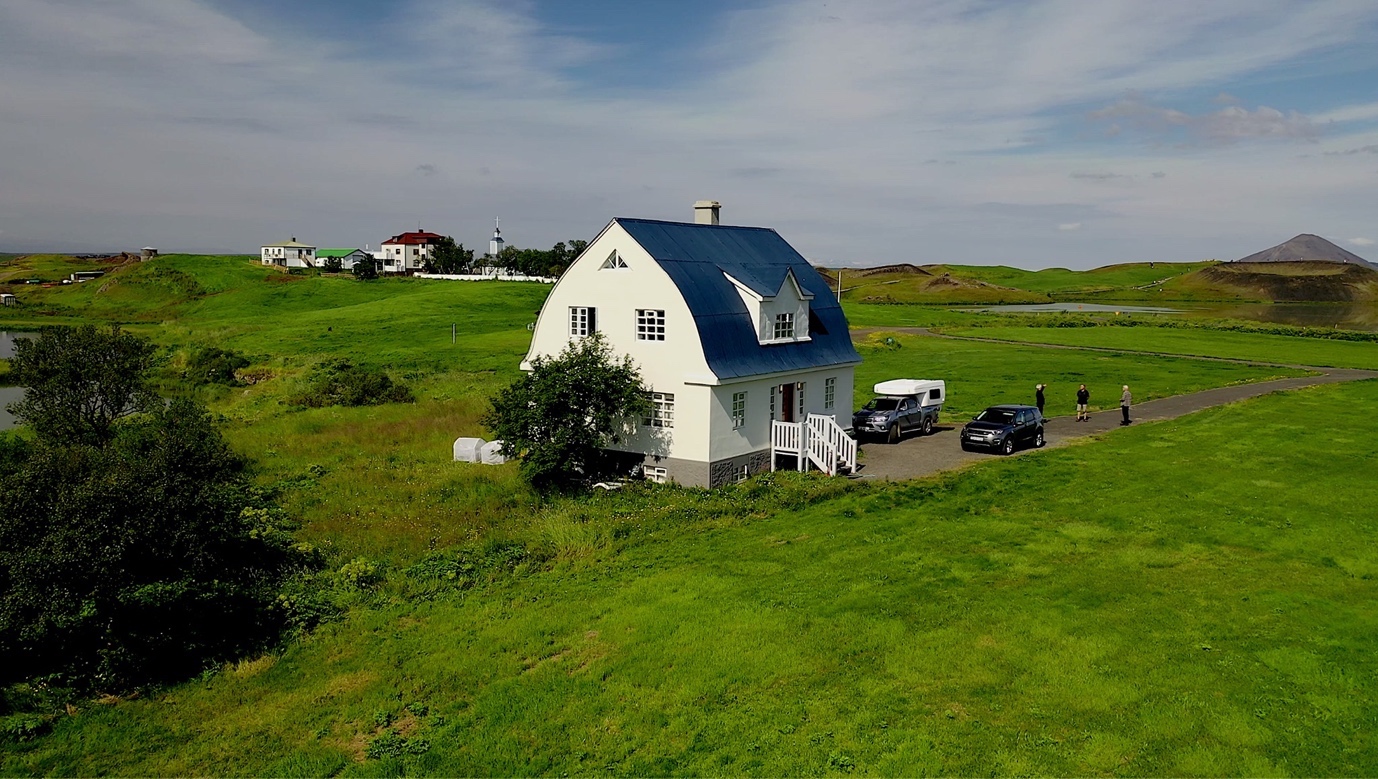 Náttúrurannsóknastöðin 
við MývatnÁrsskýrsla 2019Stutt yfirlit
Árið 2019 unnu nokkrir hópar vísindamanna að rannsóknum á svæðinu í samstarfi við RAMÝ. Hópur frá Wisconsinháskóla í Bandaríkjunum hélt áfram rannsóknum á sveiflum í lífríki Mývatns, með það fyrir augum að greina drifkrafta þeirra. Fjölþjóðlegur hópur með Hólaskóla í fararbroddi rannsakaði erfðafræði og þróun gjáarlontu við Mývatn. Annað teymi, einnig tengt Hólaskóla, brýtur til mergjar erfðafræði og þróun hornsíla í Mývatni. RAMÝ vann að langtímavöktun lífríkisins í samvinnu við Hafrannsóknastofnun (áður Veiðimála-stofnun sem nú er hluti af Hafró). Verkefni stöðvarinnar 2019, auk hefðbundinnar vöktunar, snerust mest um útbreiðslu blábaktería í Mývatni. Hafnar voru dýptarmælingar í Ytriflóa, en ekki tókst að ljúka þeim vegna veðráttu. Lífríkið einkenndist af rykmýi, hornsílalágmarki og lítilli ungaframleiðslu straumandar. Blómi blábaktería var lítill í Syðriflóa enbtalsverður í Ytriflóa. Gerðar voru athuganir með fjarstýrðri neðansjávarmyndavél og fundust tvö merk vistkerfi í vatninu (Oscillatoria-teppi og gróðurfélag í Vogaflóa), ásamt merki um að kúluskítur vaxi enn á klettum þar. Tekin var upp vöktun á slýi í Laxá. Samantekt um þróun vatnshita í Mývatni 1971-2019 er að finna í lok skýrslunnar. Riðavirkni bleikju vart svipuð og 2018. Tveir fastir starfsmenn voru hjá RAMÝ árið 2019 og tveir lausráðnir hluta úr ári.Vöktun fuglastofna
Vöktun fuglastofna hélt áfram með hefðbundnu sniði: Vortalningar í maí-júní og síðsumartalningar í kringum 10 júlí (rauðhöfðaungar) og í byrjun ágúst (kafandarungar og fellifuglar). Niðurstöður birtast í sameiginlegri skýrslu NNA og RAMÝ um vöktun fugla í Þingeyjarsýslum 2019 og verða ekki tíundaðar hér.Vöktun mýflugna
Mýstofnar Mývatns og Laxár eru vaktaðir með gildrum á vatnsbakkanum sem safna í sig fljúgandi skordýrum. Fimm gildrur eru við suðurhluta Mývatns (Syðriflóa og Boli), tvær við Ytriflóa og tvær við Laxá í Mývatnssveit. Unnið er að úrvinnslu sýna sem lögð voru til hliðar í efnahagshruninu 2008 og er búist við að henni ljúki snemma á næsta ári. Meðfylgjandi er sýnishorn af niðurstöðum síðustu ára og sýnir meðal annars mýleysið 2011–12. 
Veiði í mýgildrur umhverfis Syðriflóa Mývatns yfir 11 ára tímabil, 2009–2019. Tölurnar eiga við tegundina Tanytarsus gracilentus, slæðumý, sem er algengasta mýtegundin. Tölur vinstra megin við strikin sýna veiði fyrri hluta sumars, en hægra megin við strikin er veiði seinni hluta sumars (miðað er við miðjan júlí). Skyggði flöturinn sýnir mýleysisárin 2011 og 2012.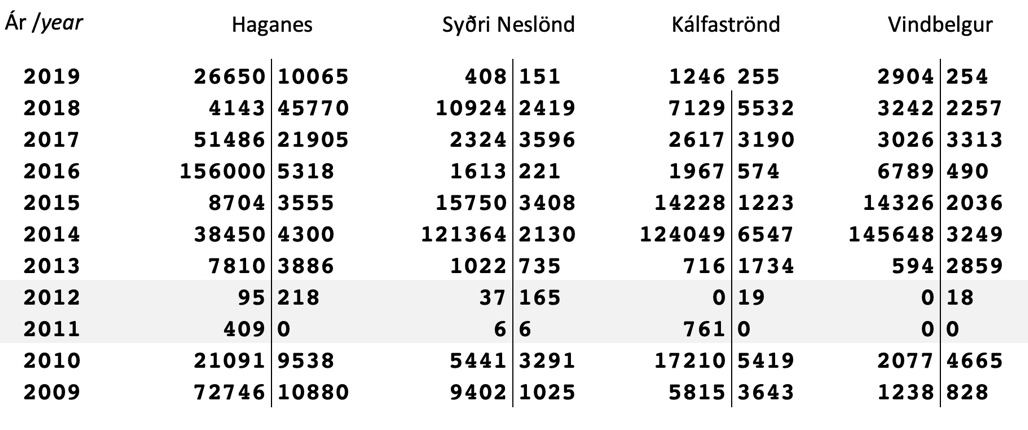 Vöktun bleikjuriða
Árið 2019 var fjórða árið í röð sem riðastöðvarnar við Kálfaströnd og Garð voru myndaðar með dróna. Aðferðin hefur sannað ágæti sitt og er ætlunin að halda myndatökum áfram. Með myndatökunu í nóvember fæst mat á hrygningarvirkni þegar hún er mest. Alls sáust um 715 riðablettir 7. nóvember, ívið minna en í fyrra ári (um 800 blettir). Um 43% bletta voru við Belgjarnes, 45% á Brjánsnessvæðinu og um 12% við Arngarðshóla. Eru þetta svipuð hlutföll og í fyrra.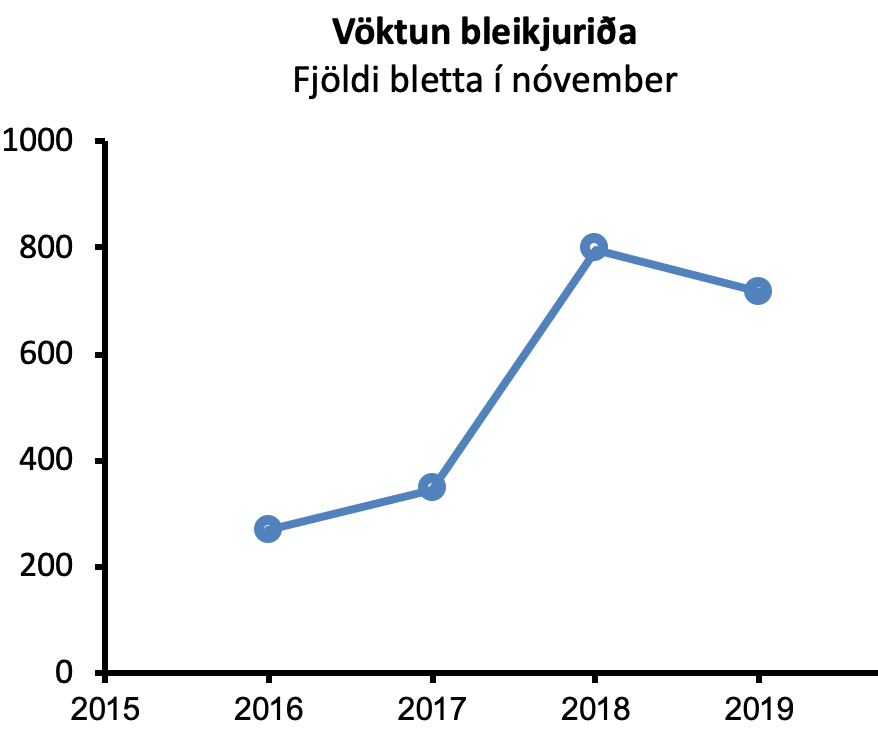 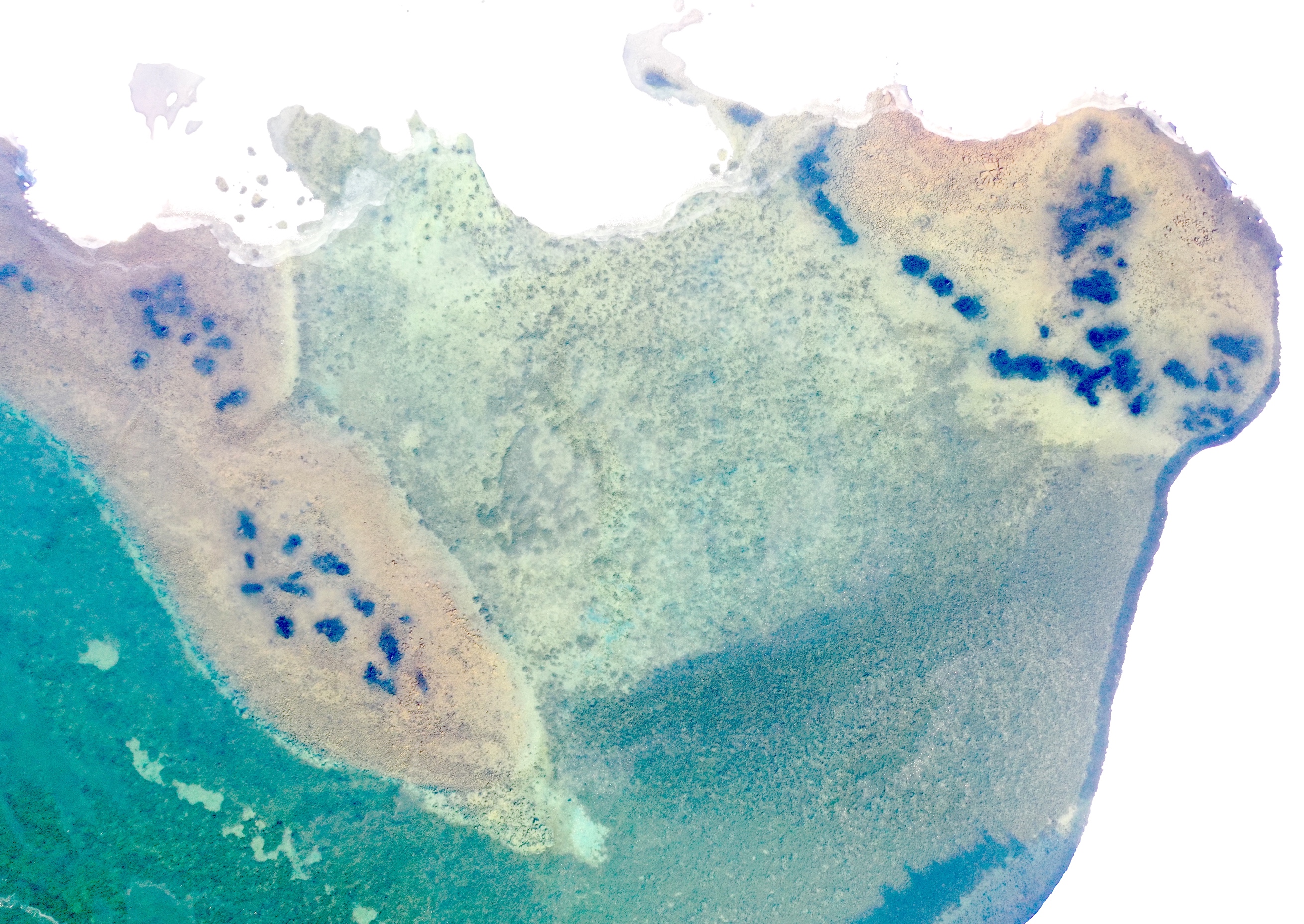 Vöktun þörungamottu Syðriflóa
Árið 2019 var vatnið nokkuð tært fram eftir sumri í Syðriflóa og sást botninn frekar vel, nema um miðbikið, á gervitunglamynd sem birtist á GoogleErath hinn 31. júlí. Meðfylgjandi kort er dregið upp eftir henni. Ljóst er að þörungamottan hefur stækkað talsvert frá síðustu mælingu.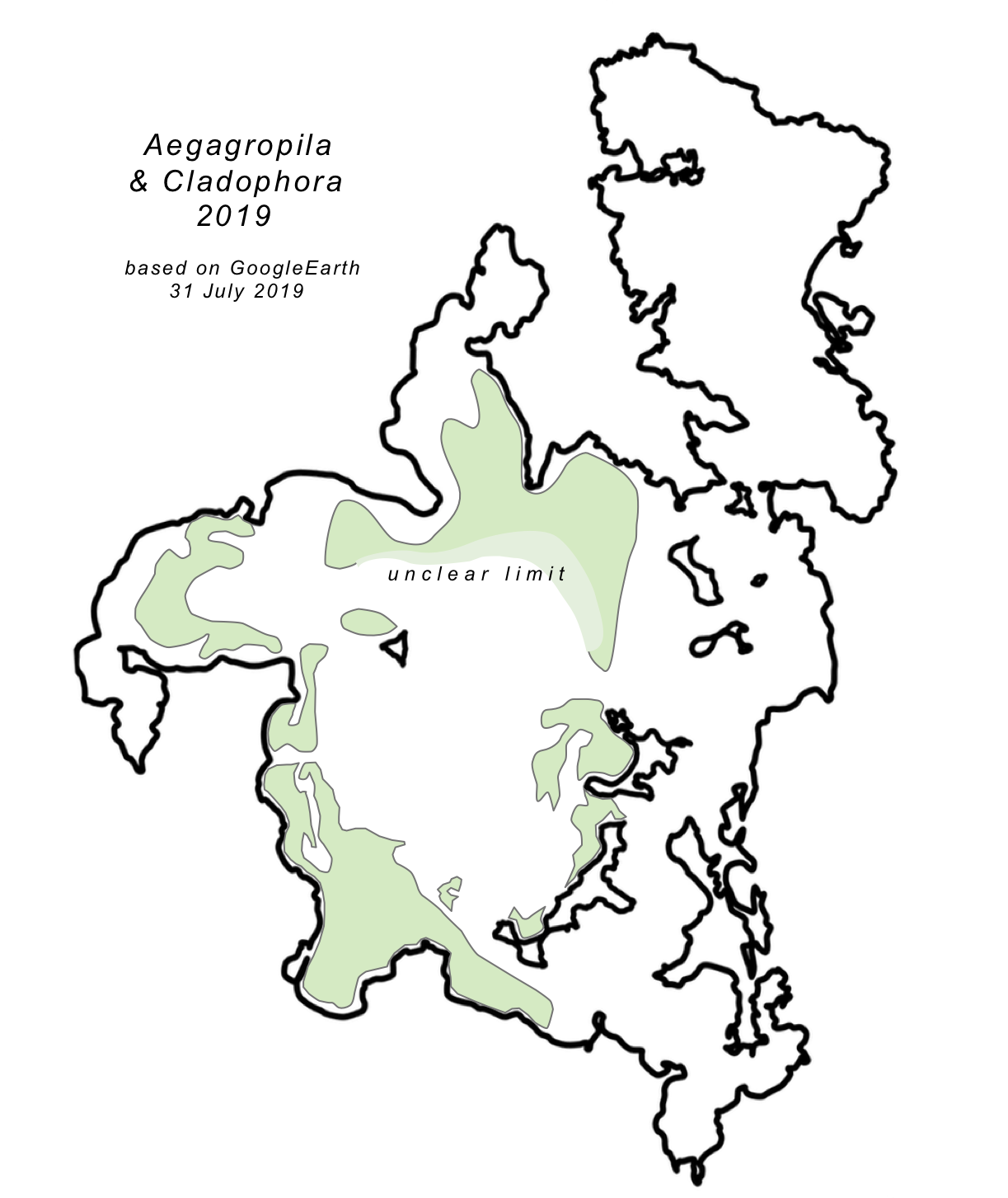 Vöktun plöntusvifs Í vöktunaráætlun evrópsku vatnatilskipunarinnar er gert ráð fyrir vöktun á plöntusvifi. Mývatn er eitt þeirra vatna sem fylgst er með og er samningur þar að lútandi milli UST og RAMÝ þar sem kveðið er á um árlegar mælingar á blaðgrænu og tegundasamsetningu á þremur stöðum, þ.e. í flóunum tveimur og útfallinu einu sinni í mánuði yfir íslausa tímabilið.Árið 2019 er hið fyrsta í röðinni og skoðaðist sem reynslutími þar sem aðferðir voru prófaðar og grunnur lagður að greiningu svifþörunga.Mælt var magn blaðgrænu í útfalli Laxár úr Mývatni yfir sumarið (6. júní – 5. september) eins og undanfarin ár. Það er síritandi mælir sem mælir blaðgrænuna á 20 mínútna fresti og hefur gefist afar vel (sbr. 1. og 2. mynd).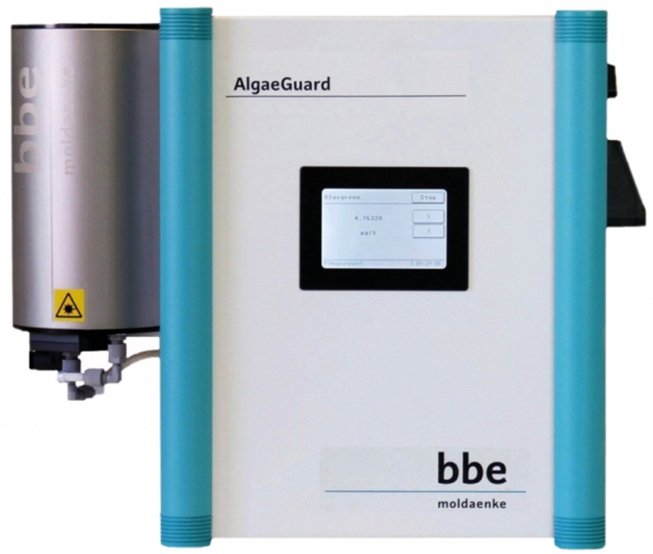 1. mynd ,,AlgaeGuard” flúrljómunarmælir frá BBE Moldaenke, Þýskalandi. Hann tekur vatnssýni á 20 mínútna fresti yfir sumarið úr tunnu við íbúðarhúsið á Geirstöðum. Í tunnunni er sírennsli úr Laxá, rétt neðan við útfallið úr Mývatni. Sýnið er lýst með ljósi af þremur bylgjulengdum, endurljómun mæld og hún síðan reiknuð sjálfvirkt yfir í magn blaðgrænu í vatninu og hlutdeildir helstu lífveruflokk, sem eru: Grænþörungar, blábakteríur, kísilþörungar og dulþörungar (Cryptophyceae). Gulefni (yellow substance, niðurbrotsefni) er einnig mælt og blaðgrænumælingin leiðrétt með hliðsjón af því. 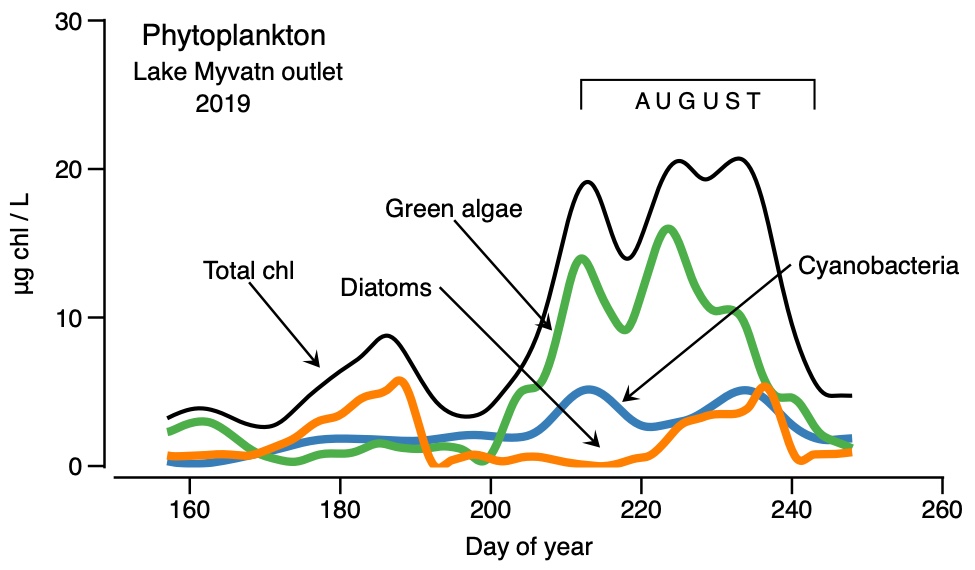                                      2. mynd. Blaðgræna í útfalli Laxár úr Mývatni, skipt eftir   
                                     lífveruflokkum. Dagsmeðaltöl. Ferlarnir eru ,,mýktir” með 
                                     Lowess síu. Frumgögn (dagsmeðaltöl) eru í 1. töflu.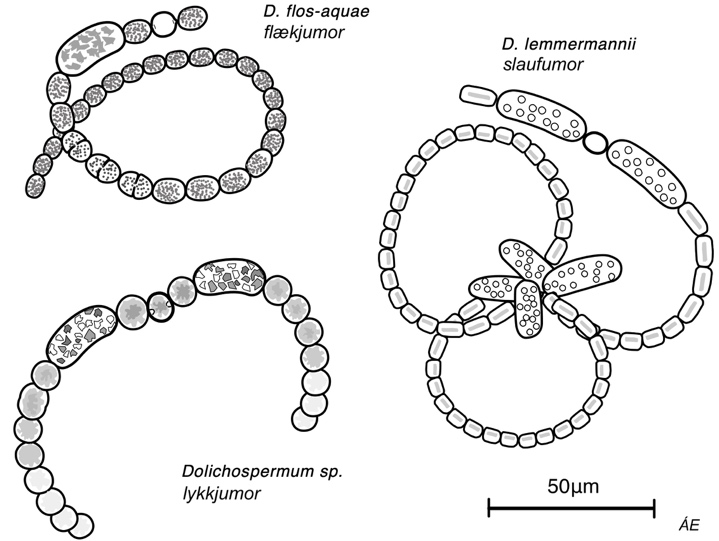                                3. mynd. Þrjár algengustu gerðir Dolichospermum 
                               í Mývatni. Teikning: ÁE.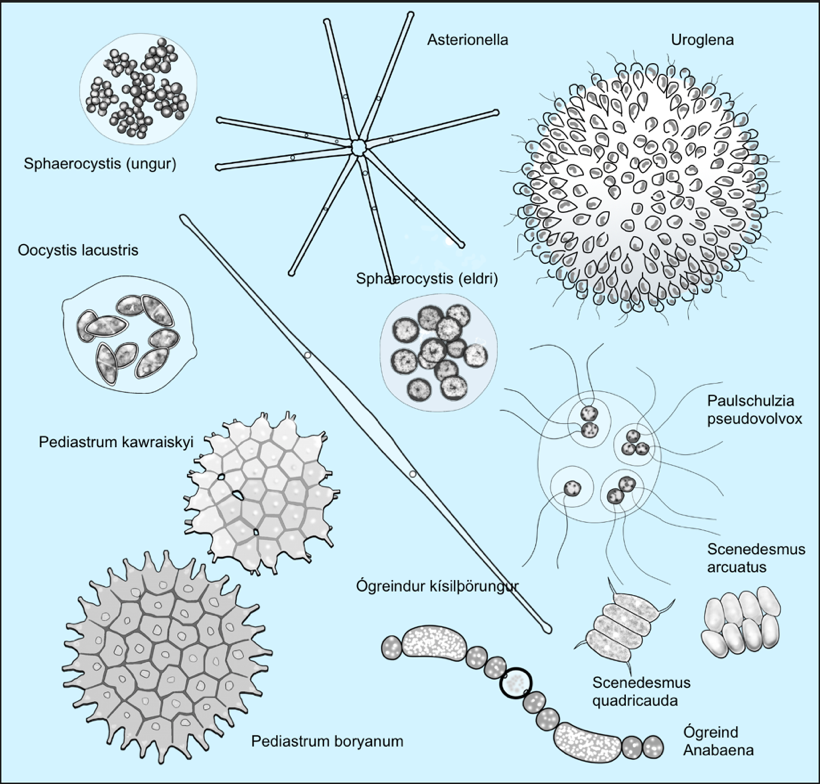                            4. mynd. Nokkrar algengar tegundir  svifþörunga í Mývatni. Teikn. ÁE.1. tafla. Mælingar á blaðgrænu í Mývatni sumarið 2019. Mælingar í útfallinu á svipuðum tíma eru sýndar í fjórum neðstu línunum (teknar úr 2. töflu). Stöð merkt “reyk” er fram undan Reykjahlíð þar sem súrefnissíriti er staðsettur. Mælingarnar eru í Mývatni eru gerðar með handmæli frá Turner og síðan reiknaðar yfir í g/L eftir  samanburðarmælingar við AlgaeGuard tækið í útfallinu. Kísilþörungar eru ekki með í þessum tölum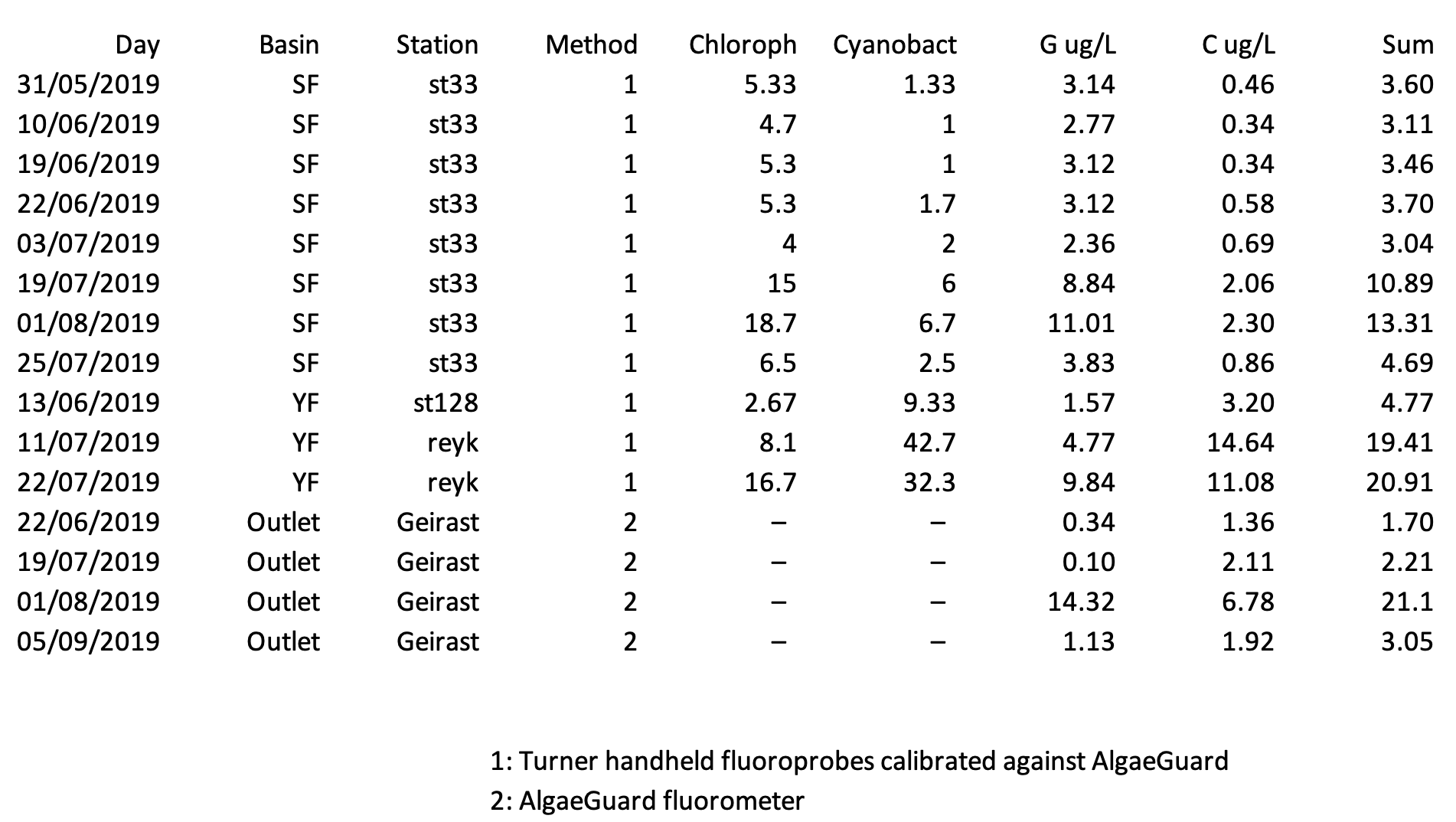 Svifþörungar sumarið 2019. Úr dagbókinni:Vöktun svifþörunga og svifbaktería (blágrænna þörunga) í Mývatni krefst tíðra og góðra mælinga og beinna athugana á bakteríutegundum sem sumar hverjar eru enn lítt þekktar fræðilega séð. Við birtum hér dagbókarfærslur til að gefa innsýn í svifvöktunina, en hún er enn í nokkurri mótun20. júní: Tony gerir líkan af Dolichospermum/Oocystis miðað við viðstöðutíma (x-ás) og N-ákomu (y-ás). Dolichospermum hefur tilhneigingu til að vinna samkeppnina ef viðstöðu-tíminn lengist. Tekið svifþörungasýni austan Sviðinseyjar og talið úr því. Mest Synedra actinasteroides og Fragilaria. 21. júní: Leirlos (blábakteríumor) í Ytriflóa og niður á Strandarboli. Tekið svifsýni í YF (dýpkað). Þar er mest af D. lemmermannii (lykkjumor), D. flos-aquae (flækjumor), Anabaena tegund (beinar keðjur) og “pulsu-Anabaena” (ein). Svifsýni tekið um kvöldið á Vogaflóa, en þar var einkennilegt grugg um morguninn (venjulega er tært þarna). Smásjárskoðun sýndi Dinobryon-blóma. 22. júní: Leirlos K3 (einkunn fyrir kornaþéttleika, metin sjónrænt) víðast hvar í Ytriflóa en ekkert sést í Syðriflóa (K0). K2 á Strandarbol. 25. júní: Háfsýni tekið í Boðatjörn austari. Þar er Dolichospermum-blómi. A.m.k. þrjár undnar tegundir fundust: Ein sem líkist D. flos-aquae), D. lemmermannii og loks “pulsumor” (bognar frumur við heterosýtana, sjá mynd, röð af pulsulaga akínötum).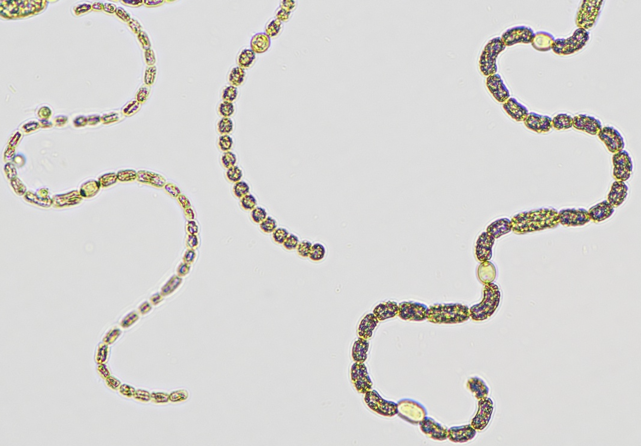 27. júní: Síritinn á Geirastöðum sýnir vaxandi kísilþörunga og blábakeríur. Áin er tær. Í smásjá sáust fjórar gerðir af Dolichospermum: D. lemmermannii, D. flos-aquae, bein Anabaena  og græna snúna tegundin (sem er annars yfirleitt sjaldgæf) Sitt lítið af hverju í grænþörungum (Paulschulzia, Sphaerocystis, Oocystis, Pediastrum boryanum) og kísilþörungum (mest Fragilaria-tegundir). Ekki talið formlega.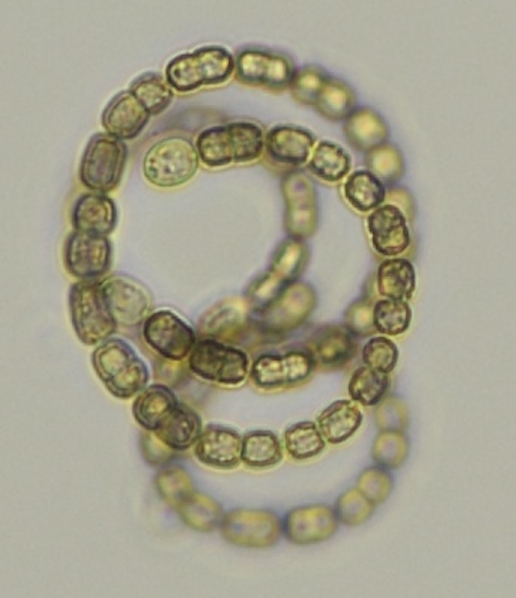 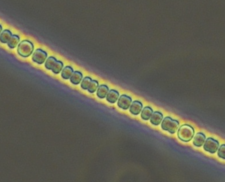 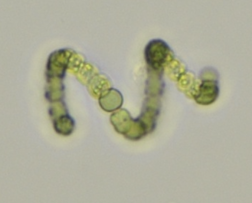 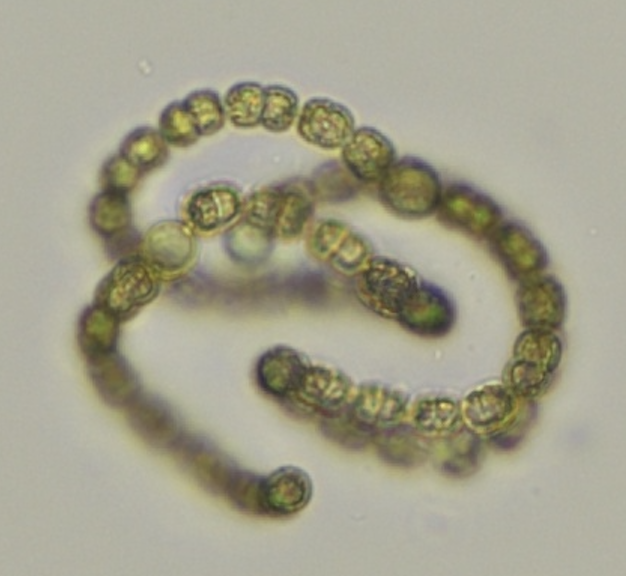 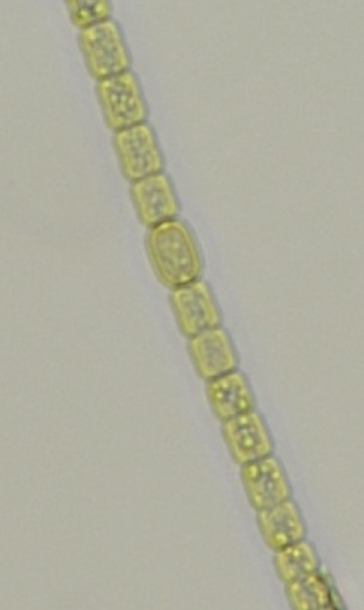 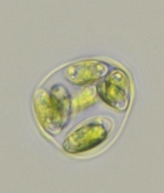 2. júlí: Svifsýni á Geirastöðum. Áin er tær, lítið svif. Ómagnbundið sýni gefur smávegis af Paulschultzia, Oocystis solitaria og O. lacustris, D. flos-aquae, græna Anabaena og tvær gerðir af beinni Anabaena. Magnbundið sýni mest O. lacustris og litlir nálarlaga kísil-þörungar.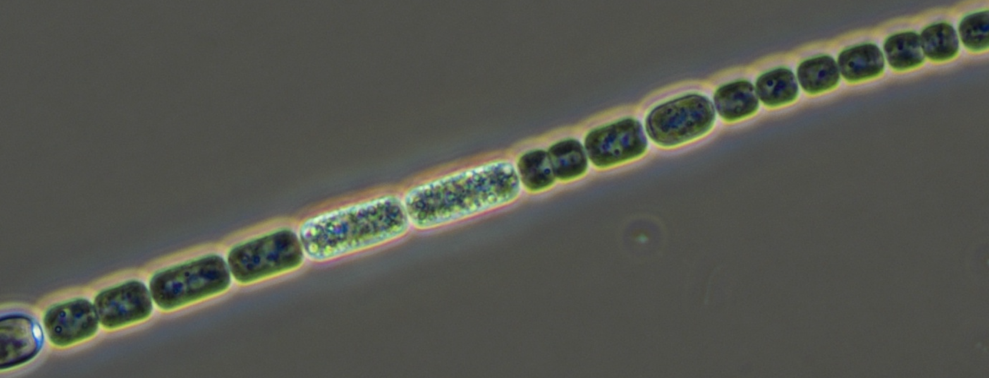 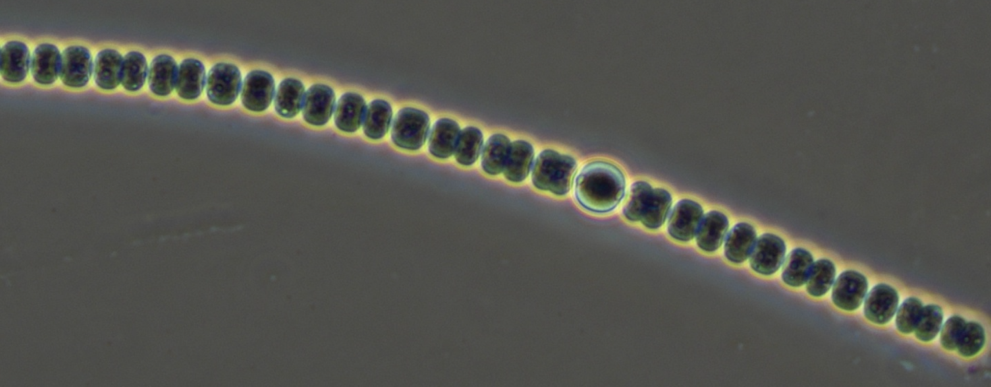 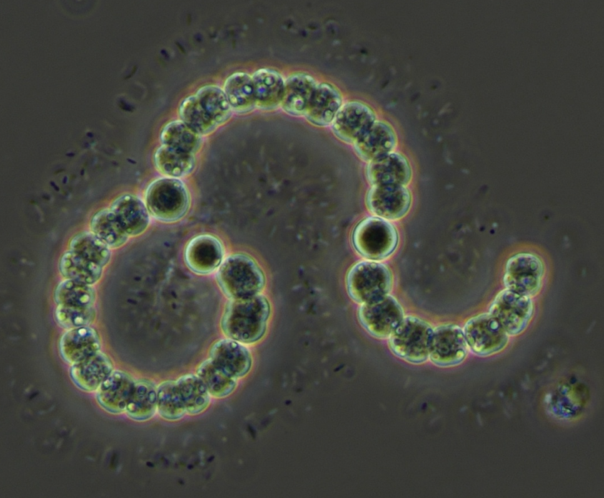 3. júlí: Áin tær. Nokkuð þykkt ljósbrúnt (alls ekki grænleitt) leirlos í Ytriflóa. Við hraunið var tekið sýni af skáninni og reyndist  D. lemmermannii (mynd).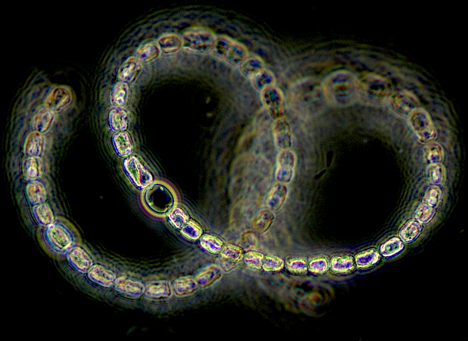 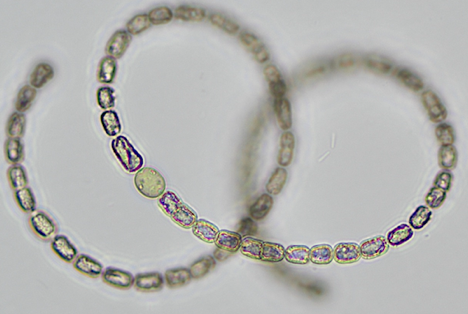 9. júlí: Dýptarmælingar í Ytriflóa norðan Slútness. Mikið leirlos (sjóndýpi nær alls staðar < 1 m) um allan flóann. D. lemmermannii skv. lit (gulbrúnt) og með olíuáferð. 10. júlí: Mjög mikið ljósbrúnt leirlos í YF, sjóndýpi almennt í kringum 80-100 cm nema mun minna er nær dregur Reykjahlíð (20-40 cm). Sýni tekið til skoðunar; um 80-90% er D. lemmermannii en 10-20% D. flos-aquae (myndir teknar).22. júlí: Syðriflói er tær. Leirlos í Ytriflóa og Stakhólstjörn. Frá Joe Phillips: ,,In the N Basin the bloom appears to be thinning out a little, at least for the time being. Turner probe readings from a couple of spots near Reykjahlid (taken using Arni's method of submerging a pitcher upside down and then turning it over to avoid the surface scum) gave average readings of 18 for chlorophyll and 30 for phycocyanin. Readings from near the Grimstadir miniDOT were similar. This was about half of what we were getting for similarly taken readings a week or two previously. ... Jamie and Riley did some incubations of water near the E5 miniDOTS (the northern part of the east basin) and got a (weak but real) signal of pelagic production. The probe readings were around 5 for chlorophyll and 6 for phycocyanin. The phycocyanin was low, but Riley said that small colonies of what looked like pelagic Anabaena were visible in the water column. (MiniDOT eru síritandi súrefnismælar.)25. júlí: Í Stakhólstjörn er mikið leirlos, beinar keðjur Dolichospermum og fátt annað (ljósmyndað).28. júlí: Leigð flugvél hjá Mýflugi, talið síðasta tækifæri til botnmyndatöku áður en leirlos byrjaði í Syðriflóa. Flugum þrjú snið yfir Syðriflóa og myndað. Góðar myndir af jaðarsvæðum, en ekki af mið-flóanum vegna þess að vatnið var ekki alveg tært.31. júlí: Smá litur á Laxá og Algae-guard mælirinn (síritinn á Geirastöðum) sýnir uppsveiflu í blábakteríum).2. ágúst: Leirlos í Ytriflóa, en ekki þó á yfirborði. Sýni gefur D. lemmermannii sem er að brotna niður og er farin að mynda gró, en þarna var líka D. flos-aquae og lykkjumor (gróft), einnig að grotna niður (ljósmyndað).3. ágúst: Sýni úr Laxá hjá Geirastöðum. Mest var af Oocystis lacustris og í fínu formi (flestir þó smitaðir af chytrid sveppgrói), einnig O. solitaria, D. lemmermannii og D. flos-aquae (báðar fersklegar en smávaxnar). Ljósmyndað. 4. ágúst: Enn er leirlos í Stakhólstjörn en Syðriflói nokkuð tær. 15. ágúst: Mikið slý í Laxárkvíslum sem eru nokkuð tærar.2. tafla. Blaðgræna (g / L) í útfalli Laxár úr Mývatni, skipt eftir lífveruflokkum. 
Sólarhringsmeðaltöl. 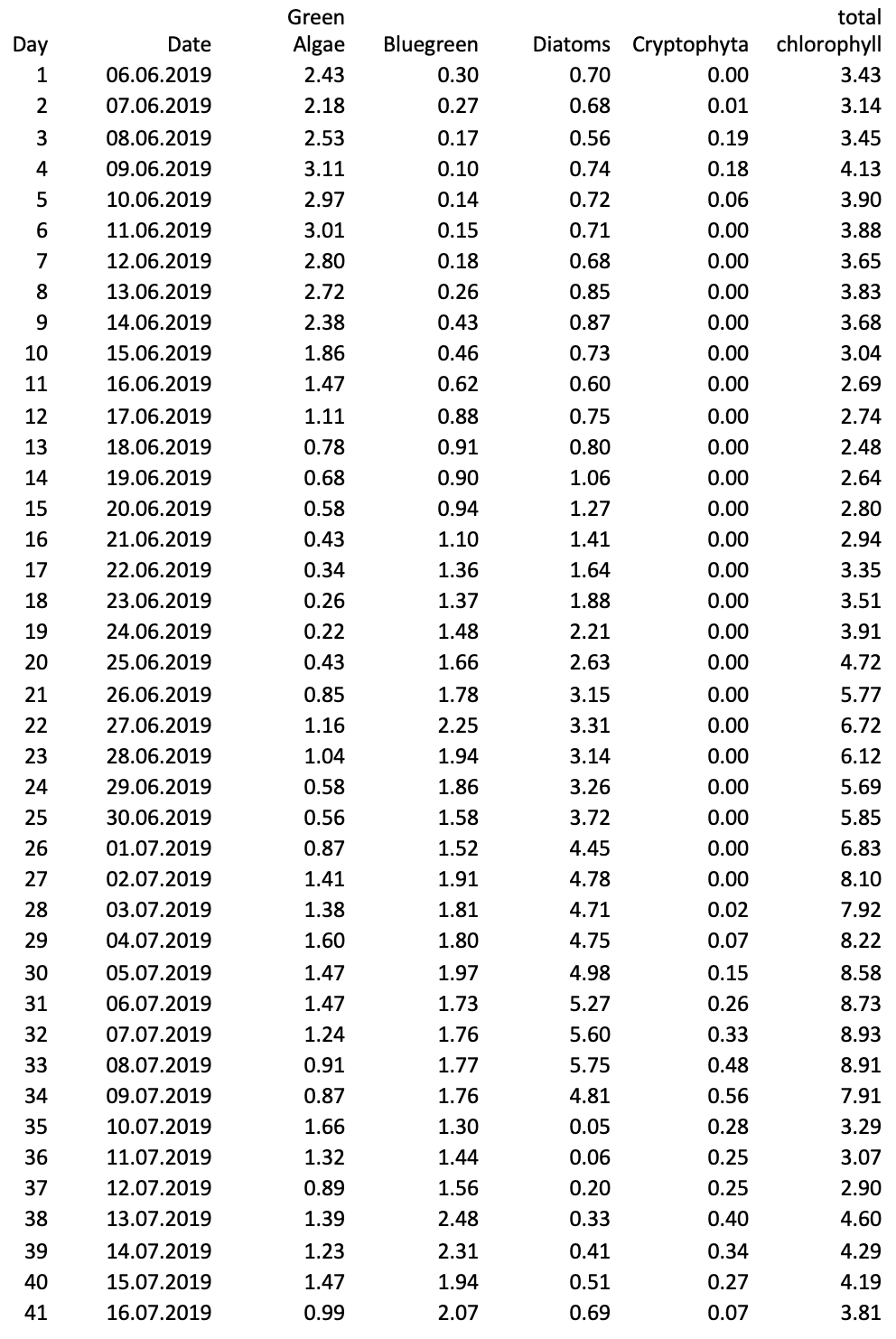 1. tafla, frh.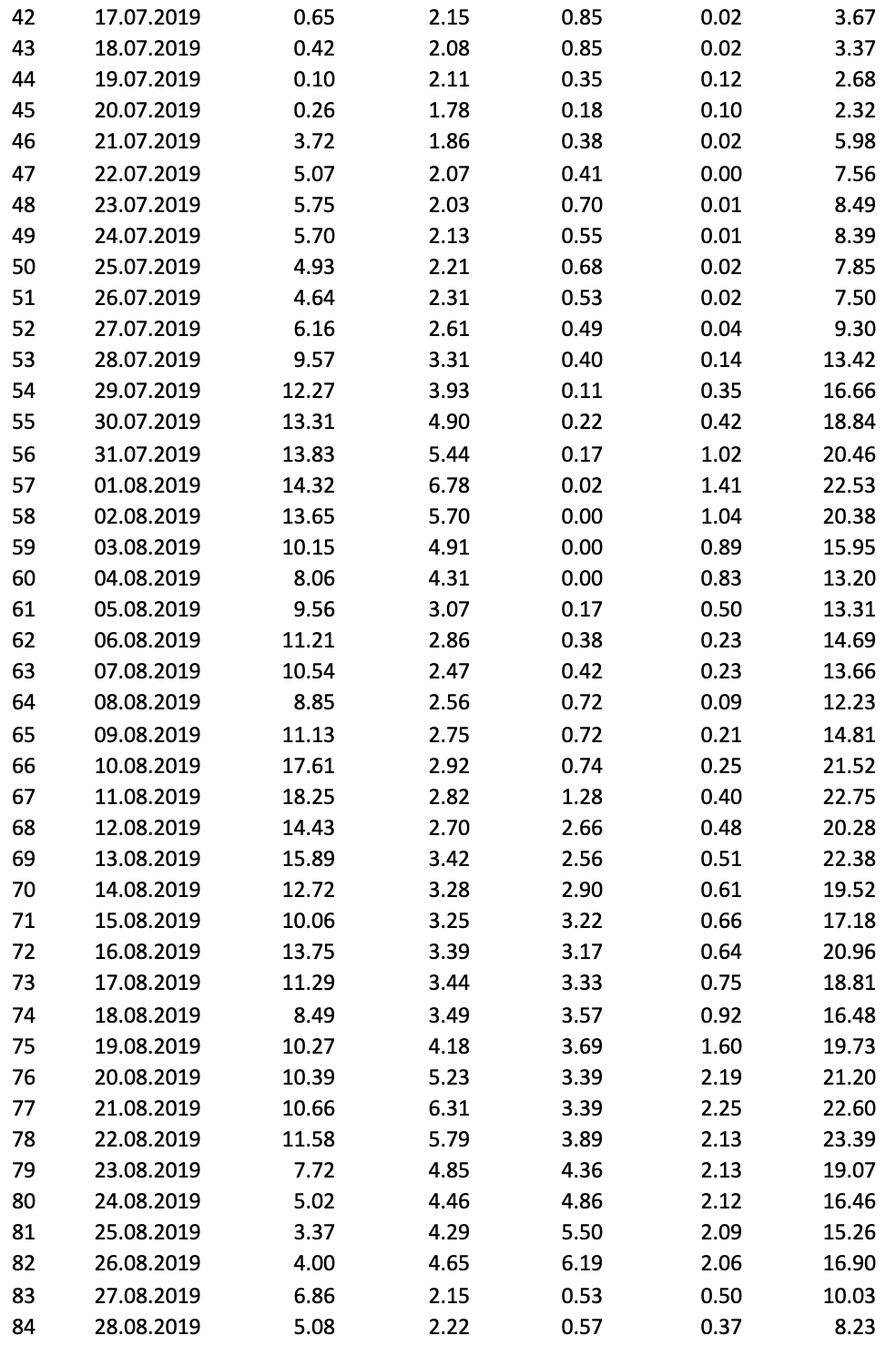 1. tafla, frh.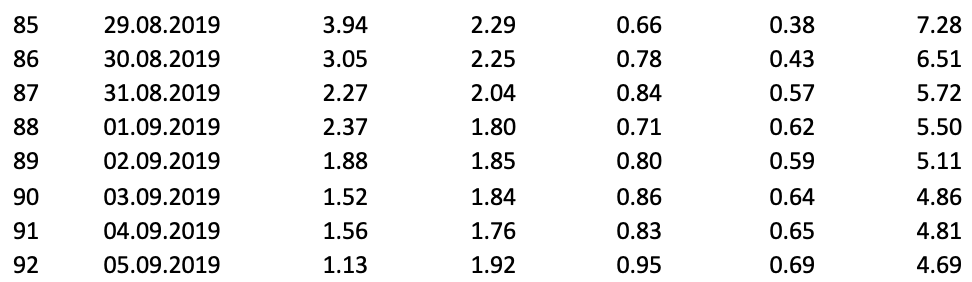 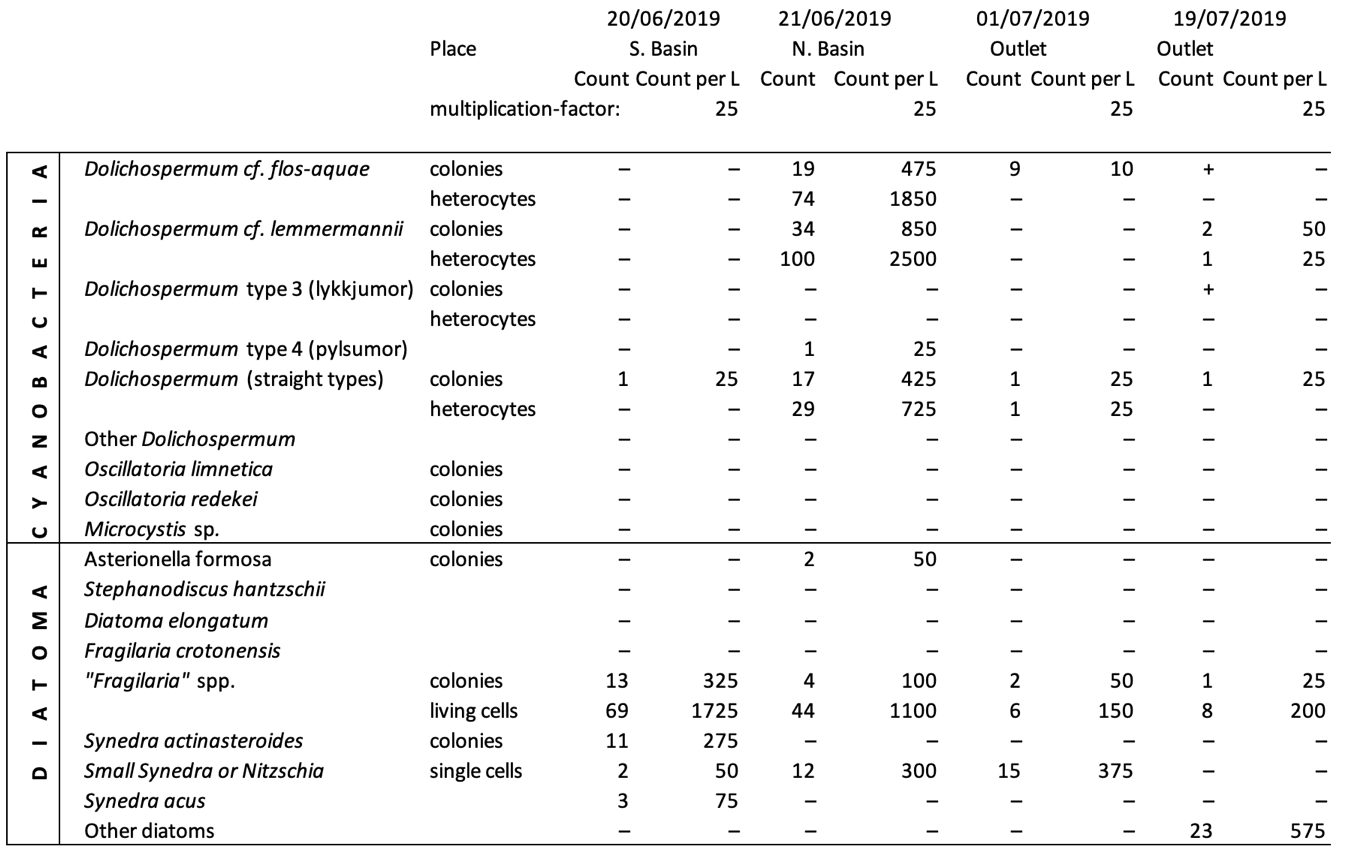 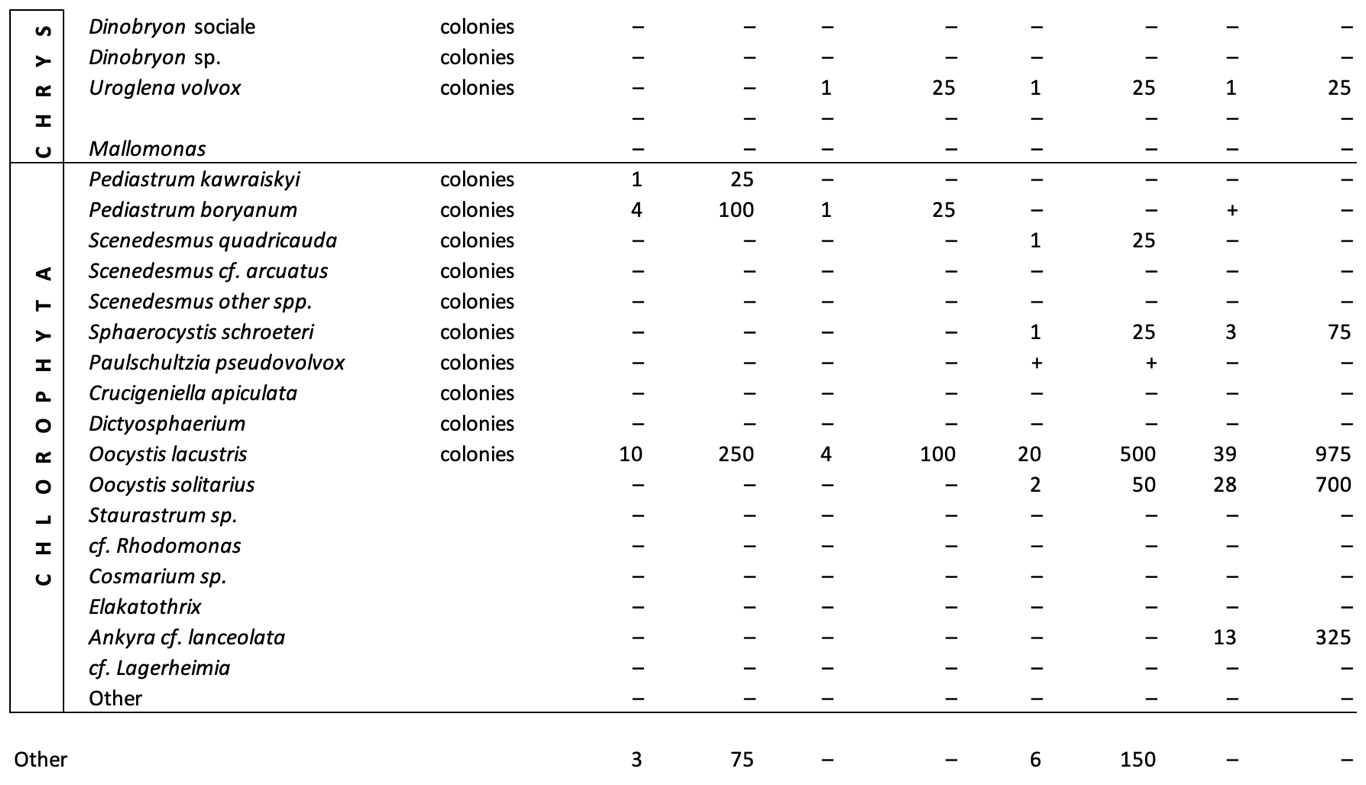 Vöktun á slýi í LaxáHinn 21. ágúst voru teknar drónamyndir af slýi í öllum Laxárkvíslum, allt niður að Nýjavaði. Áin var tær framan af sumri. Slý var áður myndað árið 2017. Notaður var Mavic-2 dróni með pólaríserandi síu á myndavélinni til að minnka glampa frá vatnsyfirborðinu. Þessar myndir voru teknar til að undirbyggja vöktun á slýinu í Laxá, en það er mikilvægur áviti á næringar-stig vaatnsins og aðstöðu til stangveiða. Byggt er á þeirri tilgátu að blábakteríublómi í Mý-vatni dragi úr rennsli fosfórs út úr vatninu og hamli vexti slýsins í Laxá.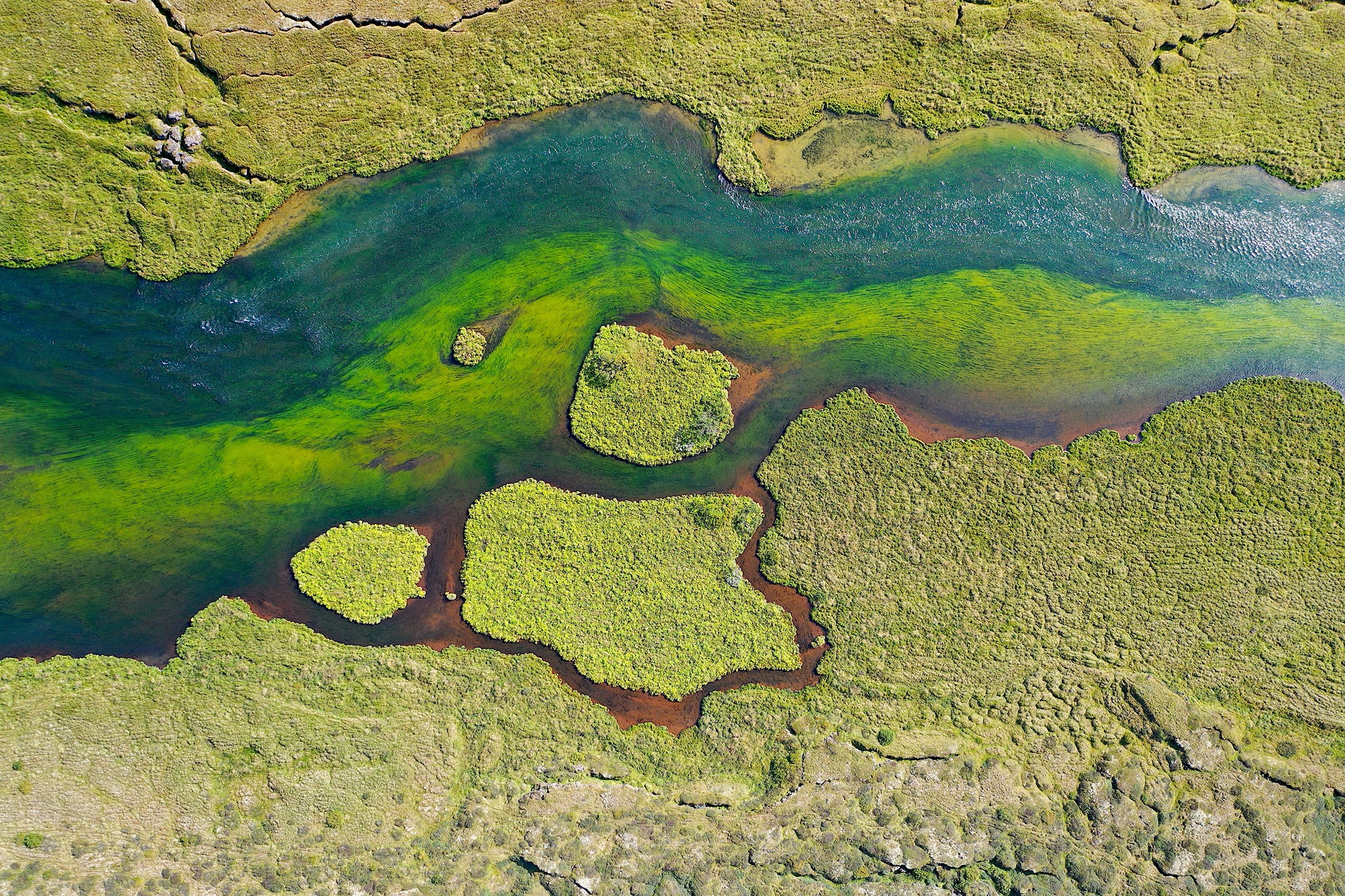 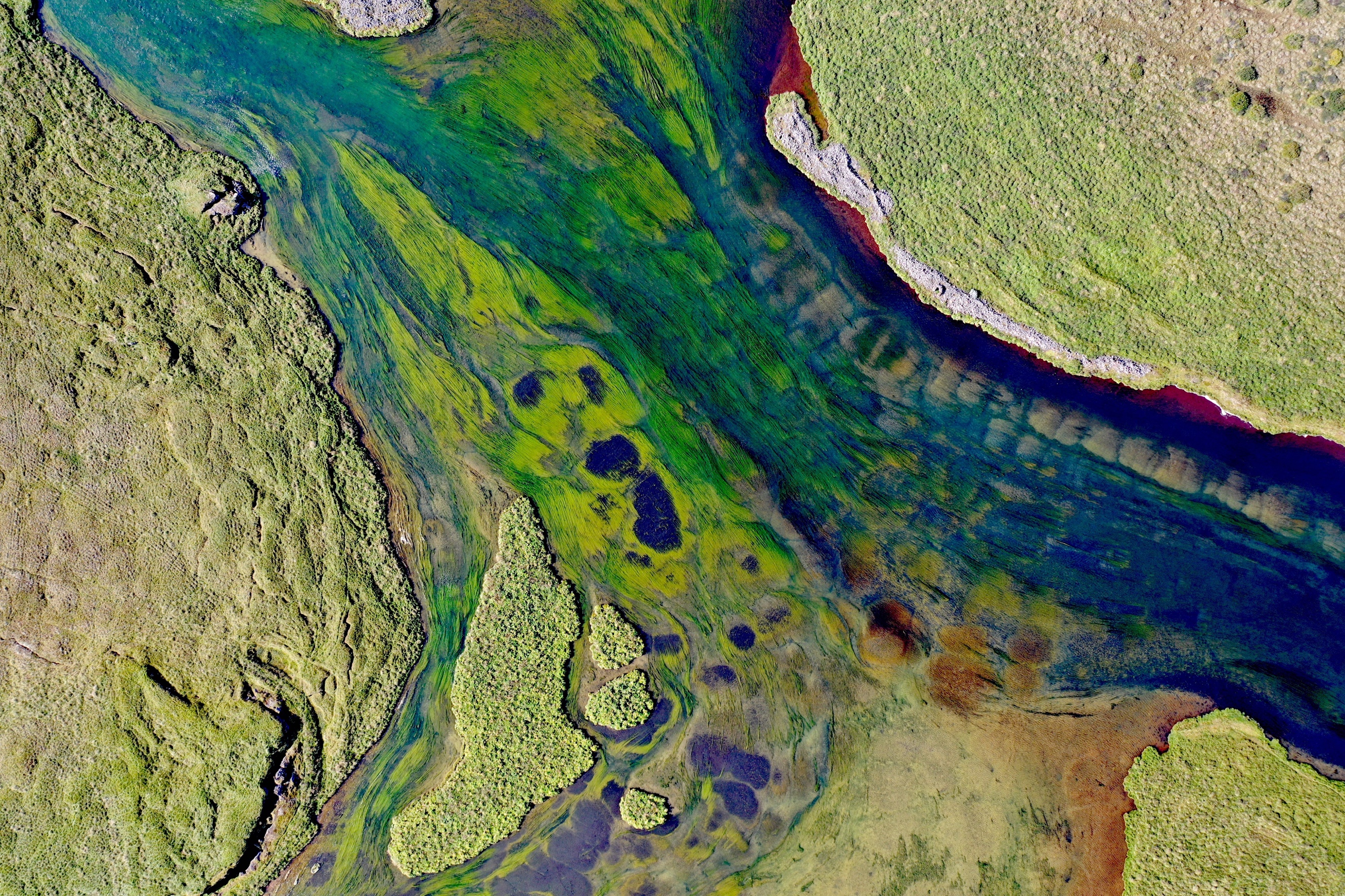 Gróðurinn í Vogaflóa (aA Facebókarsíðu RAMÝ)Eitt af undrum Mývatns náðist á mynd þann 21. júní 2019. Þetta eru fjölærir stönglar af þráðnykru sem eru umvafðir brúnleitum þörungum. Utan á þessum listaverkum, mest áberandi á toppnum, er bleik slikja sem gætu verið hýdrur, mjög smávaxin dýr, skyld marglyttum, ellegar einhvers konar smáþörungar. Þetta er furðuheimur sem er engu öðru líkur og á eftir að rannsaka betur. 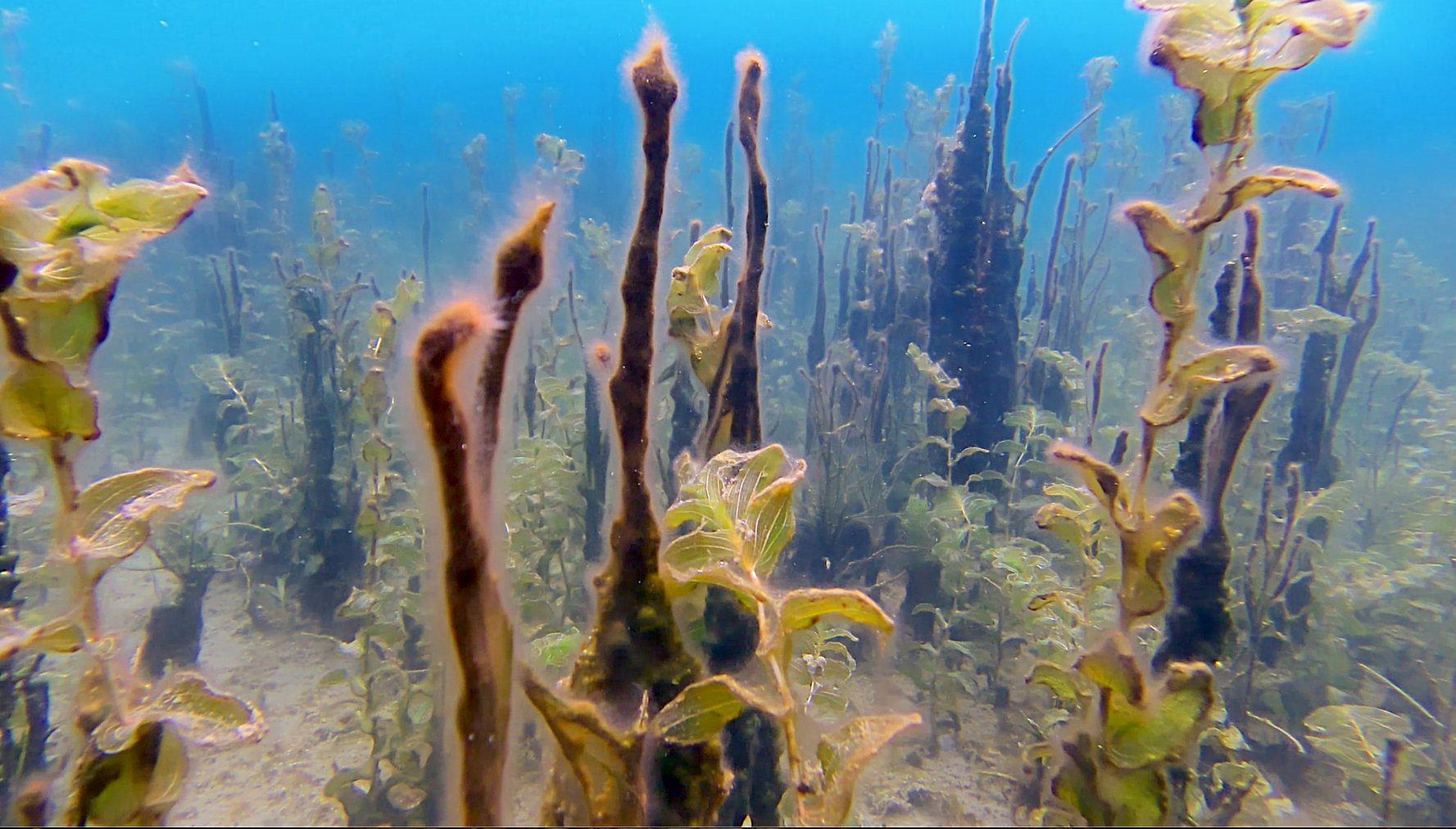 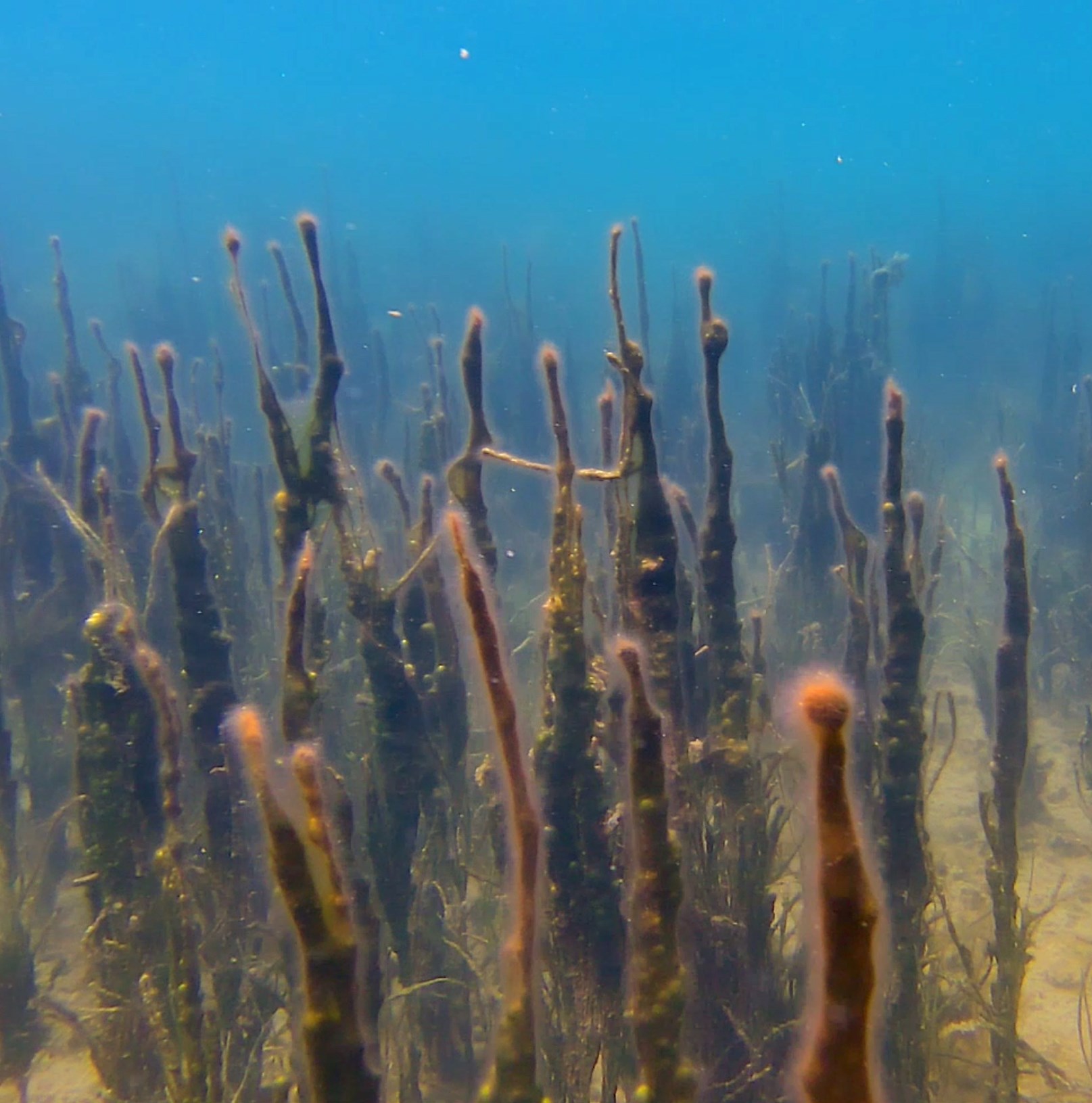 Kúluskítsbörn (Af Facebókarsíðu RAMÝ)Það er ráðgáta hvernig kúluskíturinn myndast í Mývatni. Hann þarf að vaxa í orkuríku um-hverfi til að mynda þéttvaxinn dúsk og það býðst aðeins á grunnu vatni. Kenning okkar er sú að klettahnyklar (hraunnibbur) á botninum skapi þetta umhverfi. Litlir kúluskítsdúskar vaxi þar og rifni síðan af þegar þeir stækka og aldan nær betra taki á þeim. Við fórum með neðan-sjávarmyndavél til að leita vísbendinga um þetta. Og þær fundust. Hvítu örvarnar benda á græna kúluskítsdúska á klettinum. Á leirbotninum fyrir neðan liggja lausir dúskar (grænar örvar). Botninn er annars þakinn öðrum þörungi, gulaslýi (liturinn er ofurlítið ýktur á mynd-inni til að kalla fram litamuninn). Fjöldi klettahnykla er á botni Mývatns.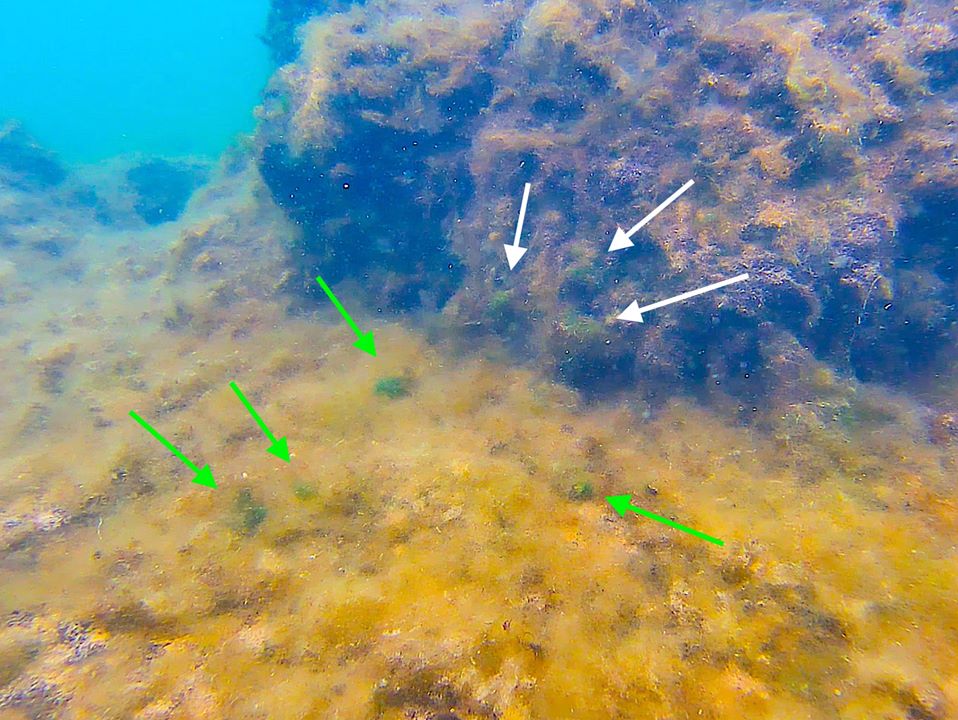 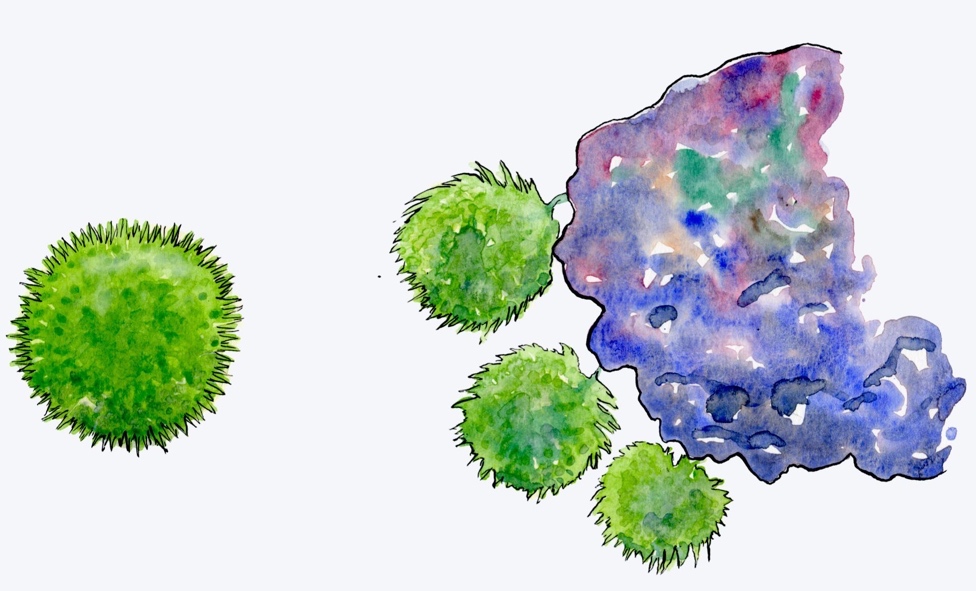 Skýringarmynd úr bókinni Undur Mývatns eftir Unni Jökulsdóttur.Oscillatoria undir ísnum (Af Facebókarsíðu RAMÝ)Þetta furðulandslag blasti við okkur í mars þegar við sendum fjarstýrða myndavél niður á Mývatnsbotn. Vatnið var ísi lagt, að venju á þessum árstíma. Botninn var þakinn fjólublárri himnu af blábakteríum (Oscillatoria) en ljós leirbotninn sem undir liggur sést þar sem göt eru á himnunni. Strýturnar gætu verið vegna gasuppstreymis eða vegna skriðhreyfinga bakt eríanna. Litlu kornin í vatninu er örsmá krabbadýr (árfætlur, Copepoda).Neðri myndin er tekin á sama stað. Hér var myndavélinni bakkað hratt yfir ljósan leirblett og linsunni beint að kjölfarinu. Leirinn er greinilega mjög laus í sér og áhrifin eru eins og af sprengingu. Þarna sjást gasbólur, sennilega metan, sem hafa losnað úr setinu. 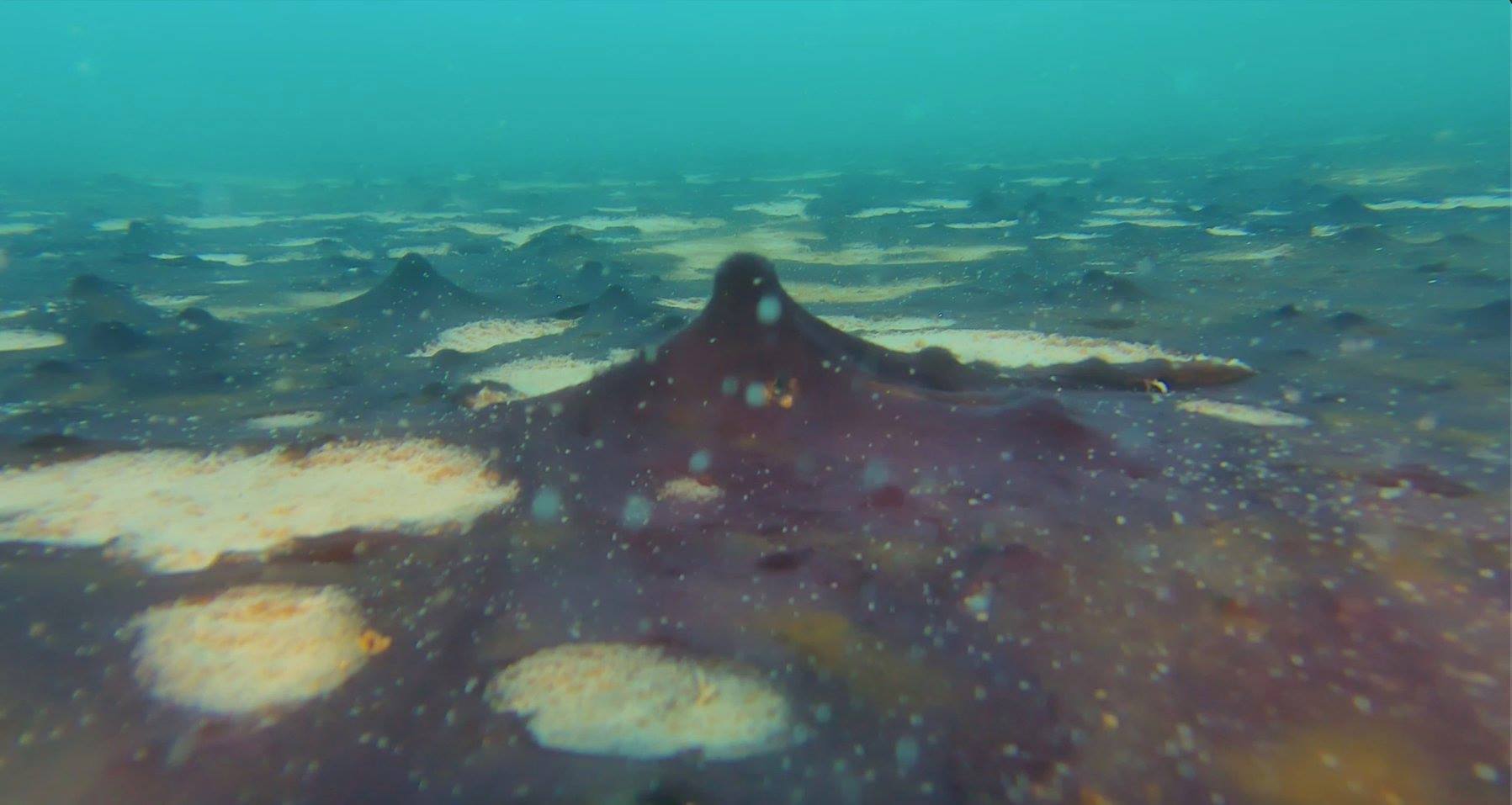 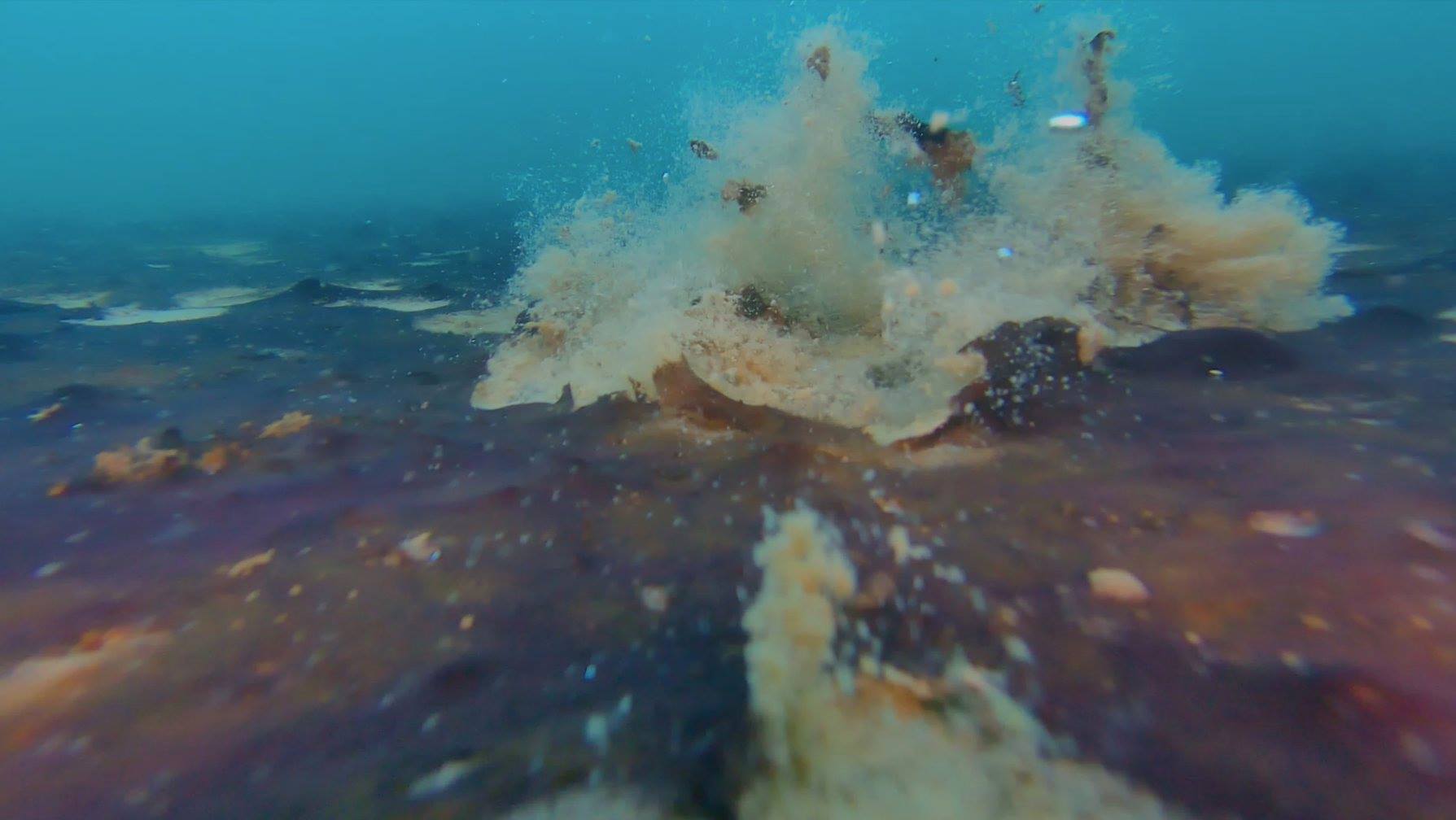 Lagskipt Mývatn (af Facebókarsíðu RAMÝ)Á vissum stöðum verður vatnið lagskipt á veturna. Það getur staðnað við botninn og gegnum- streymið takmarkast við efsta metrann eða svo. Þetta hefur oft verið mælt og er vel þekkt. En það kom okkur í opna skjöldu í mars að sjá þessa lagskiptingu með aðstoð neðansjávar-myndavélar. Lagamótin koma fram sem dökk rönd. Undir henni er kyrrstætt vatn með litlu súrefni en ögn hlýrra en það sem ofan á flýtur. Neðst á myndinni grillir í botninn.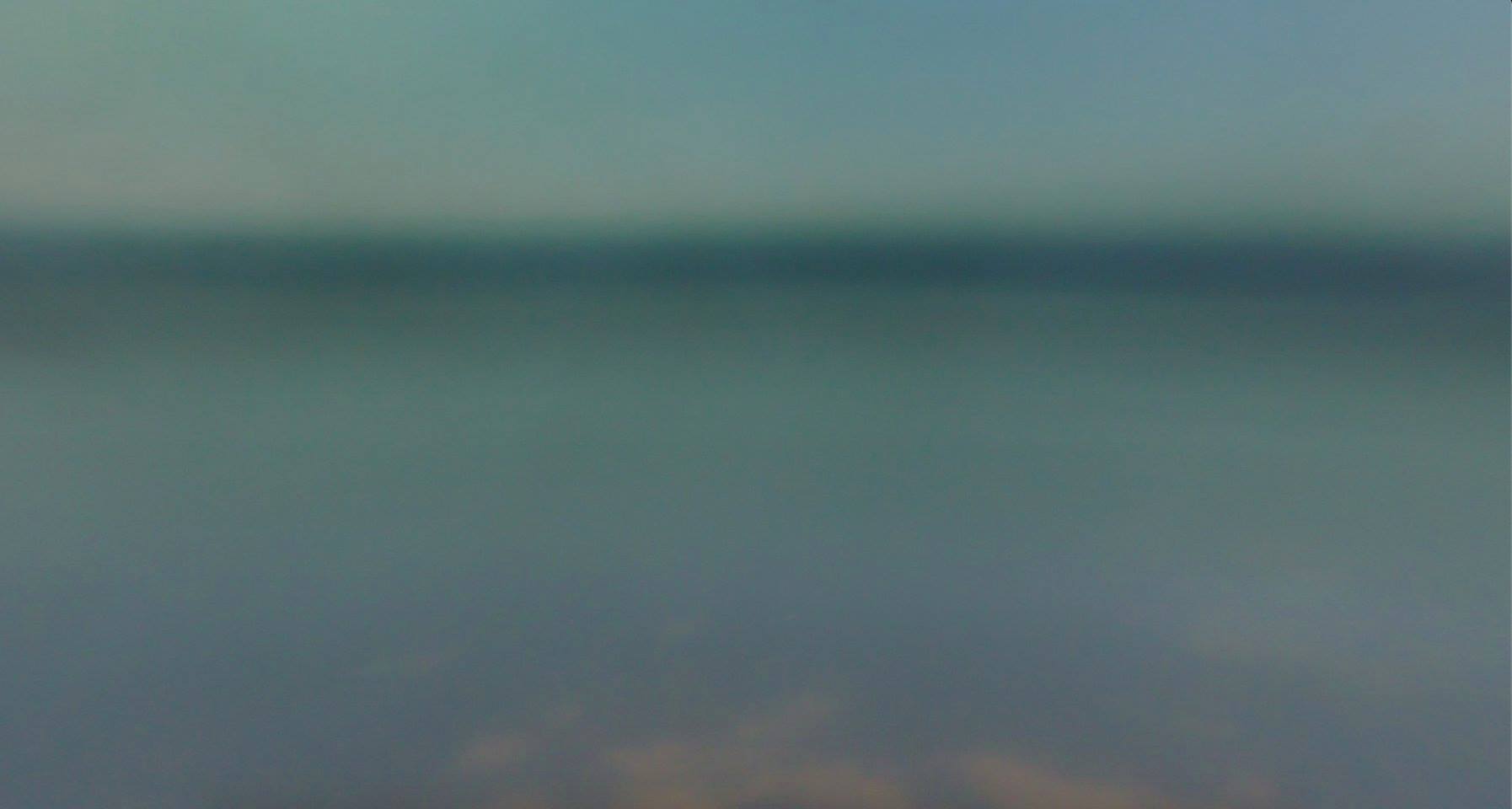 Dýptarmæling Ytriflóa  (Af Facebókarsíðu RAMÝ)Hinn 9. og 10. júlí hófst dýptarmæling á Ytriflóa. Mælt var á 110 stöðum með málbandi með disk á endanum (mynd) meðfram norðurbakkanum í blíðskaparveðri, en vegna vinds og vélarbilunar kláraðist verkið ekki á árinu. Vatnshæð á kvörðum í Geirastaðaskurð sýndi 30 á stífluvegg og 56,5 á gulu stikunni. Þetta eru lág gildi, kannski 10 cm lægra en venja er. 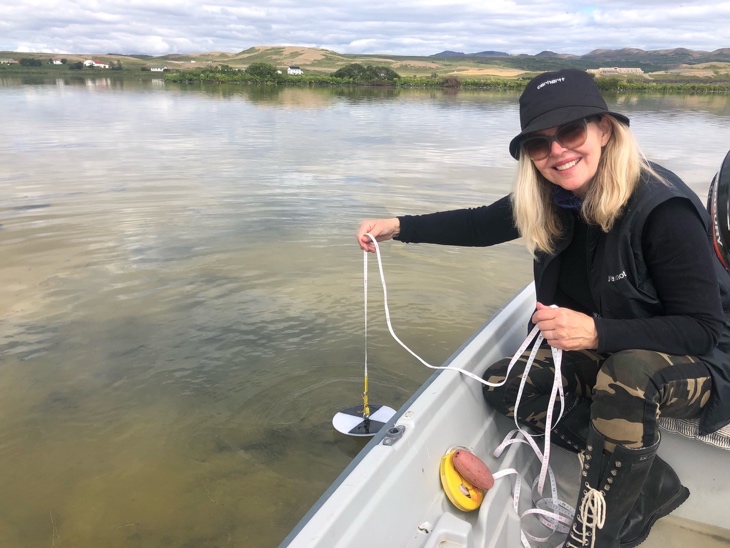 Bakteríur í setinu (Af Facebókarsíðu RAMÝ)Jafnvel bakteríurnar í Mývatni eru fallegar. Þessar hér eru þráðlaga, heita Beggiatoa og lifa í næfurþunnu lagi efst í botnsetinu þar sem súlfíð úr botnleirnum mætir súrefni úr vatninu. ,,Beggurnar" geta fært sig úr stað og elt dægurbundnar efnabreytingar í setinu.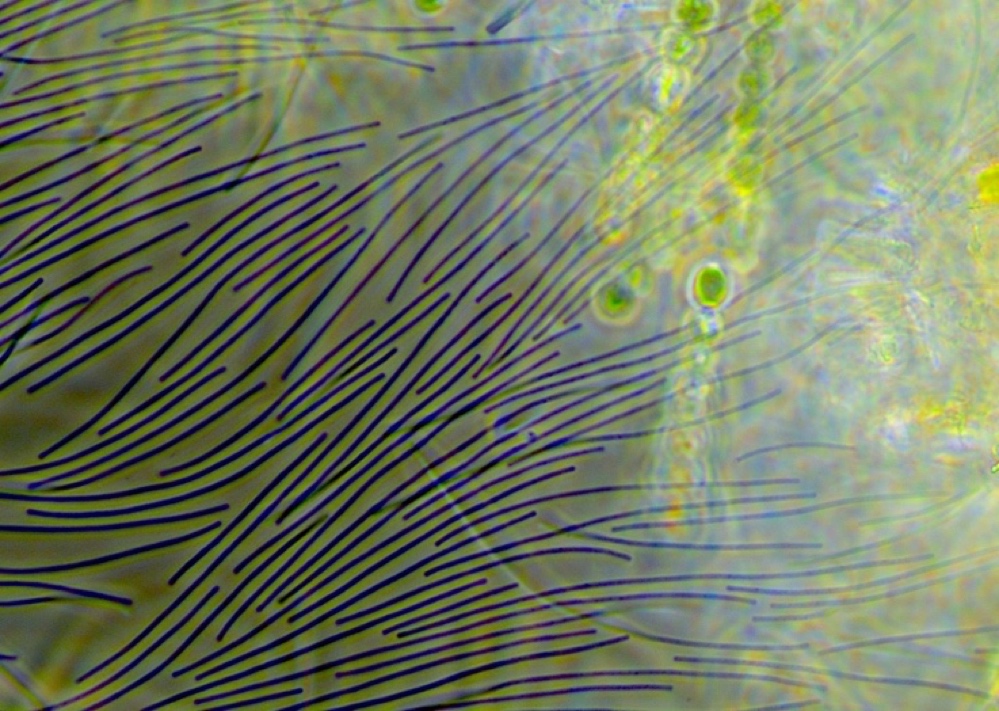 Hrískönguló (Af Facebókarsíðu RAMÝ)Sumarið 2019 bar nokkuð á hrískönguló, Dictyna arundinacea, vestan Mývatns. Þessi litla könguló finnst aðeins í fjalldrapa og er eina tegund sinnar ættar á Íslandi. Fyrr á árum fannst hún víða um Þingeyjarsýslur og hvergi nema þar á landinu, en undanfarinn áratug eða svo hefur hún varla sést. Vefurinn er auðþekkjanlegur.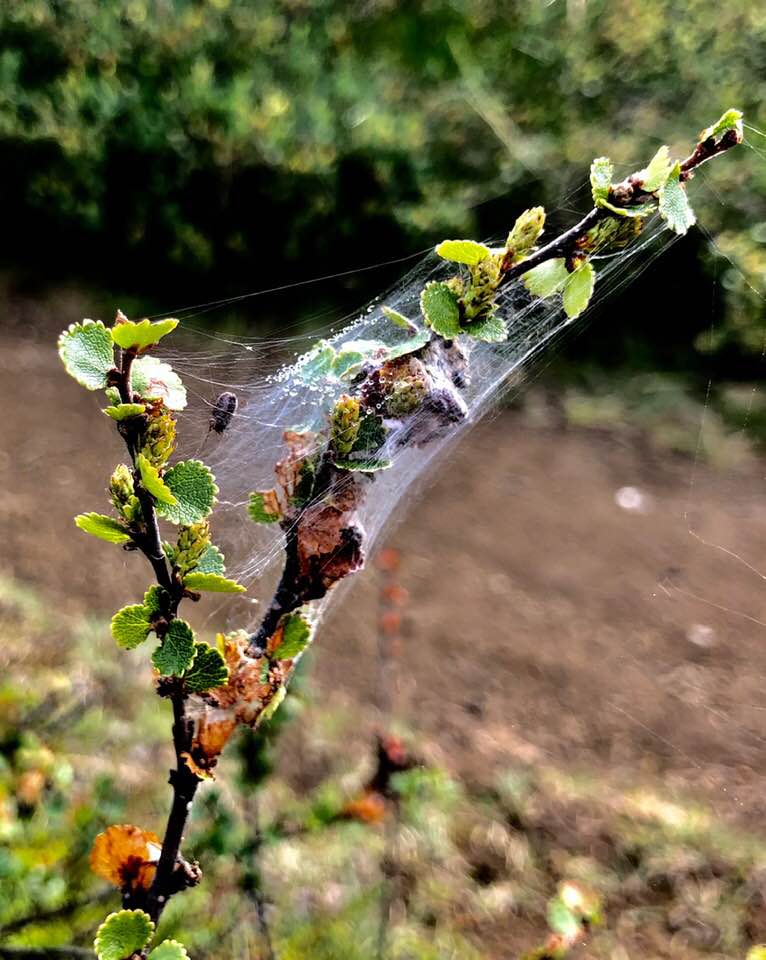 Kísilþörungur æxlast (Af Facebókarsíðu RAMÝ)Rannsóknastöðin eignaðist góða smásjá á árinu og var hún óspart notuð til að greina hið auðuga smáverulíf sem einkennir Mývatn og nálæg vötn. Meðal annars gátum við séð kynæxlun kísilþörunga. Kísilþörungar eru einfrumungar sem búa í húsi sem gert er úr samloku tveggja misstórra glerskelja. Þegar þörungurinn skiptir sér erfir önnur fruman minni skelina og býr til aðra enn minni. Við síendurtekna æxlun minnka skeljarnar uns í óefni er komið. Til að komast út úr þessum vítahring verða þörungarnir að bregða fyrir sig kynæxlun. Þörungar skríða þá út úr skeljunum og para litningamengi sín, mynda síðan ný og rúmgóð híbýli. Myndin sýnir stórar, naktar þörungafrumurnar að para sig, nýskriðnar úr miklu minni skeljum sínum, sem liggja tómar beggja megin.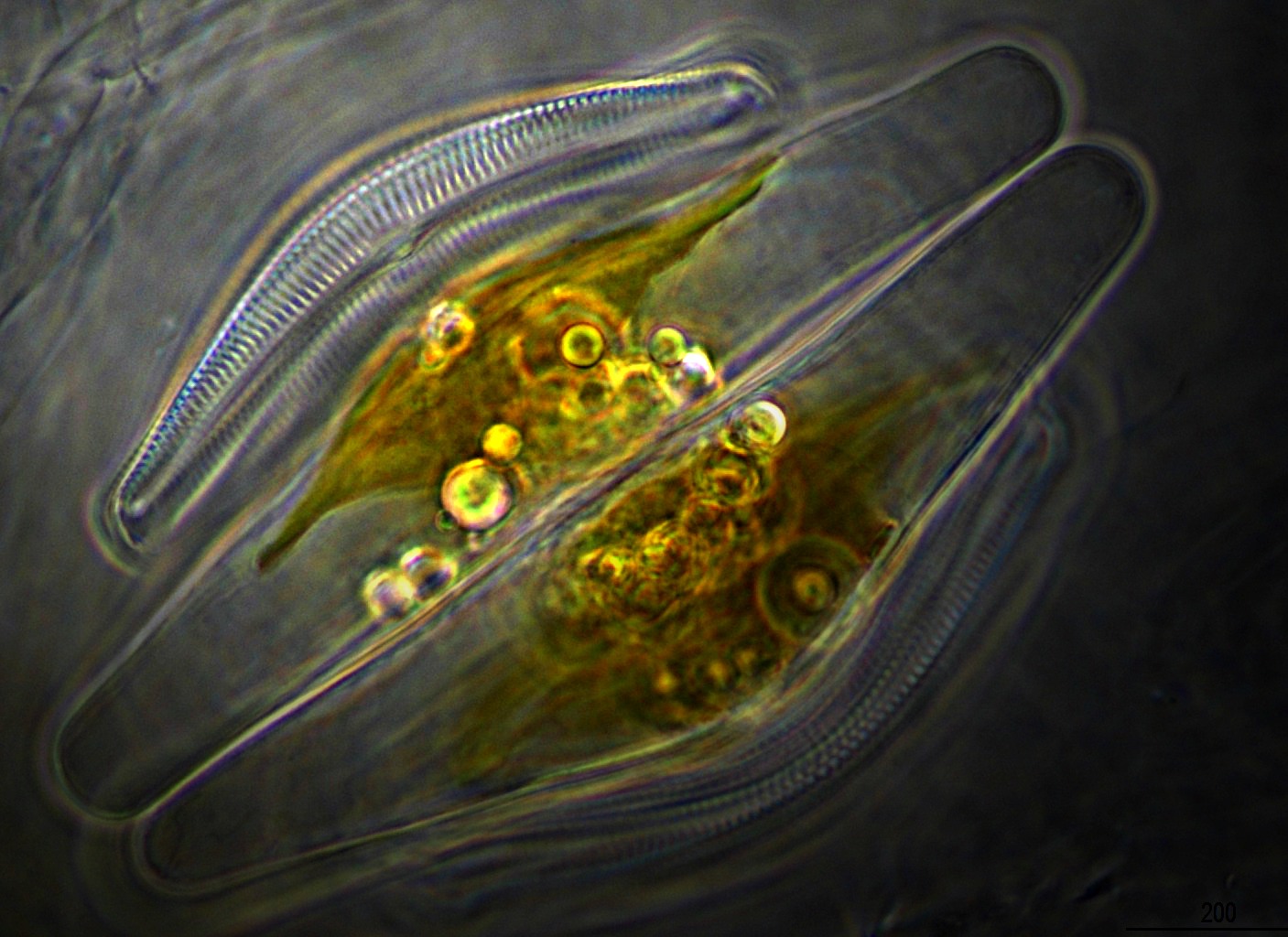 Hitastig í útfalli MývatnsVatnshiti hefur verið mældur í Geirastaðaskurði, útfalli Mývatns, allt frá árinu 1972. Fyrst á vegum Jóns Ólafssonar á Hafrannsóknastofnun (Jón Ólafsson 1999. Rit Fiskideildar 16: 41-57) en síðan á vegum RAMÝ. Hér að neðan er samantekinn meðalhiti íslausra mánaða (maí til október) 1972–2019. 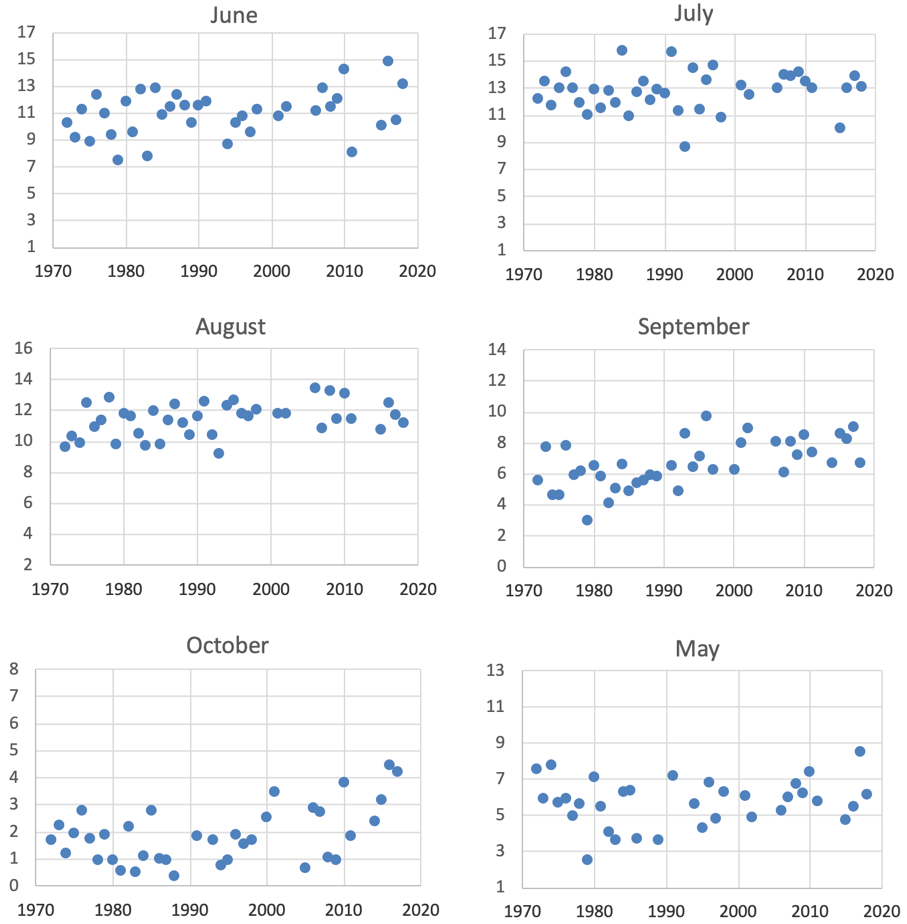 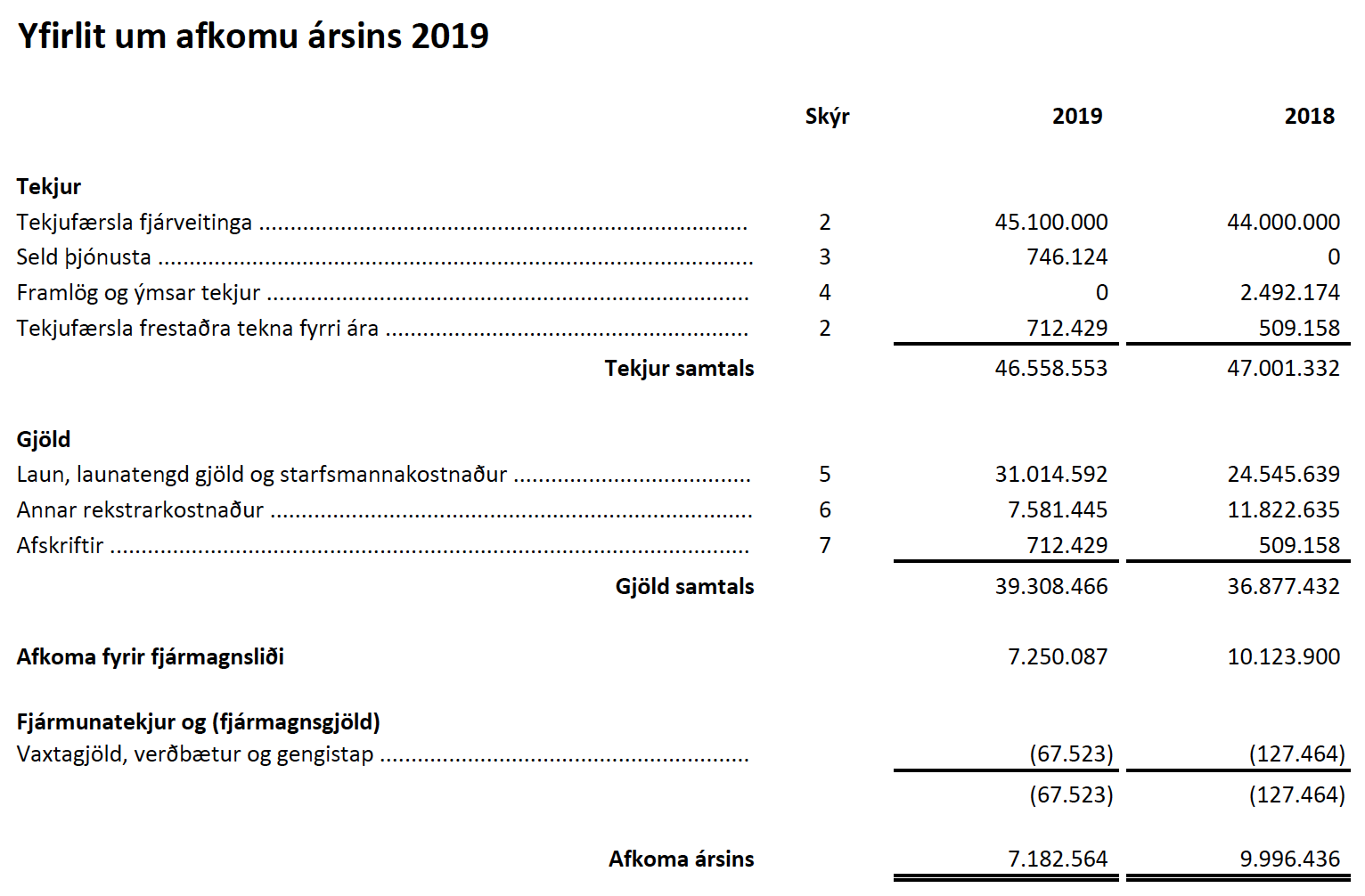 Rit 2019 sem byggjast á rannsóknum er tengjast RAMÝJohanne C. van Linge 2019. Remote sensing of algal blooms in Lake Mývatn, Iceland. Master’s thesis, University of Iceland, Faculty of Life and Environmental Sciences. 87 bls.Guðni Guðbergsson 2019. Silungurinn í Mývatni. Veiðinýting og stofnsveiflur 1986–2016. Náttúrufræðingurinn 88: 85–102. Eydís Salóme Eiríksdóttir Ingunn María Þorbergsdóttir, Sigurður Reynir Gíslason, Jórunn Harðardóttir, Peter Torssander og Árný E. Sveinbjörnsdóttir 2019.Áhrif lífríkis á efnastyrk í Mývatni. Náttúrufræðingurinn 88: 130–157.Hicks, Megan 2019. Community, Ecology, and Modernity: Faunal Analysis of Skútustaðir in Mývatnssveit, Northern Iceland.  Ph.D. dissertation, The City University of New York. 246 bls.Phillips, J. S., A. R. McCormick, Arni. Einarsson, S. N. Grover,  A. R. Ives. 2019. Spatiotemporal variation in the sign and magnitude of ecosystem engineer effects on lake ecosystem production. Ecosphere 10(6):e02760. 10.1002/ecs2.2760McCormick, A.R.,  J.S. Phillips, A.R. Ives 2019. Responses of benthic algae to nutrient enrichment in a shallow lake: Linking community production, biomass, and composition.Freshwater Biology. 2019;00:1–15. DOI: 10.1111/fwb.13375Hoekman, D., M. A. McCary, J. Dreyer,  C. Gratton. 2019. Reducing allochthonous resources in a subarctic grassland alters arthropod food webs via predator diet and density. Ecosphere 10(2):e02593. 10.1002/ecs2.2593Yann Kolbeinsson, Árni Einarsson, Arnþór Garðarsson, Aðalsteinn Örn Snæþórsson og Þorkell Lindberg Þórarinsson. Ástand fuglastofna í Þingeyjarsýslum árið 2018. Náttúrustofa Norðausturlands. 45 bls.         DÝPTARMÆLINGAR YTRI-FLÓA 2019         DÝPTARMÆLINGAR YTRI-FLÓA 2019         DÝPTARMÆLINGAR YTRI-FLÓA 2019         DÝPTARMÆLINGAR YTRI-FLÓA 2019         DÝPTARMÆLINGAR YTRI-FLÓA 2019EastingNorthingDýpi cm4096647282299289.júlí 201940963172823331169.júlí 201940961172823851429.júlí 20194095887282493889.júlí 20194096587282546839.júlí 201940972972825741709.júlí 20194097307282627829.júlí 201940977172826002059.júlí 20194097677282484999.júlí 20194098067282389889.júlí 201940980172822012659.júlí 201940979172819843869.júlí 201940980072817962309.júlí 201940980072815991409.júlí 20194097957281561959.júlí 20194096607281443329.júlí 20194095997281412269.júlí 20194095957281603859.júlí 201940959672817242009.júlí 201940960472818023009.júlí 201940960372819002639.júlí 201940959572820053479.júlí 201940960172821093039.júlí 201940959372822062669.júlí 201940960272824052009.júlí 20194096007282517829.júlí 201940959472824721009.júlí 20194094957282510679.júlí 20194094167282485789.júlí 20194094007282401859.júlí 20194093987282203859.júlí 201940937772820561039.júlí 201940940272820041979.júlí 20194093987281799859.júlí 20194091977281799599.júlí 20194092057281999839.júlí 20194091997282200539.júlí 20194092097282366509.júlí 201940985872825101609.júlí 201941001472825452969.júlí 201941000772824003839.júlí 201941000272822106389.júlí 201941000072822107009.júlí 201940999472821937109.júlí 201940997772821055209.júlí 201941000272820004269.júlí 201941001372817933809.júlí 201941001372816863099.júlí 201941001072816262199.júlí 201940999572815941739.júlí 20194101817282188109.júlí 201941019572821501689.júlí 201941021472819953809.júlí 201941020272817893239.júlí 201941020372815992199.júlí 2019411285728062622610. júlí 2019410399728139723310. júlí 2019410402728161126510. júlí 2019410398728181129810. júlí 2019410410728193449410. júlí 2019410403728200242210. júlí 2019410395728210437810. júlí 2019410404728219138810. júlí 2019410501728215624610. júlí 2019410616728211712910. júlí 2019410600728199637510. júlí 2019410613728189152410. júlí 2019410606728180153610. júlí 2019410604728170050510. júlí 2019410605728160021510. júlí 2019410605728149522510. júlí 2019410610728139725410. júlí 2019410809728139623110. júlí 2019410803728150218210. júlí 2019410811728159916210. júlí 2019410802728170313210. júlí 201941080972817477310. júlí 201941100572817409110. júlí 201941100872816784610. júlí 2019411002728159612210. júlí 2019411005728149118710. júlí 2019411012728139745710. júlí 2019411018728129633410. júlí 2019411006728120628810. júlí 2019411215728118143410. júlí 2019411205728129932010. júlí 2019411215728140336510. júlí 2019411210728150636410. júlí 2019411202728160622010. júlí 2019411203728170411510. júlí 2019411411728159320910. júlí 2019411395728149523710. júlí 2019411410728140140810. júlí 2019411406728130042310. júlí 2019411403728119443310. júlí 2019411403728108245810. júlí 2019411396728099829810. júlí 2019411501728107041910. júlí 2019411562728117225010. júlí 2019411618728126925510. júlí 2019411615728140318510. júlí 2019411607728150329010. júlí 2019411685728142813410. júlí 2019411708728130616410. júlí 2019411739728120824810. júlí 2019411673728111121310. júlí 2019411621728098716710. júlí 2019411527728084822910. júlí 2019411475728076315610. júlí 2019411358728077225310. júlí 2019